Проект внесения изменений вГЕНЕРАЛЬНЫЙ ПЛАНВурман-Сюктерского сельского поселенияЧебоксарского районаЧувашской Республики(актуализация генерального плана)Материалы по обоснованиюгенерального планаТом II                                                             с. Хыркасы - 2021СОСТАВ ПРОЕКТА ВНЕСЕНИЯ ИЗМЕНЕНИЙ В ГЕНЕРАЛЬНЫЙ ПЛАНI. Генеральный планПоложение о территориальном планированииКарта планируемого размещения объектов местного значения  поселенияКарта границ населенных пунктов (в том числе границ   образуемых населенных пунктов), входящих в состав поселенияКарта функциональных зон поселенияII. Материалы по обоснованию генерального планаМатериалы по обоснованию генерального плана в текстовой формеМатериалы по обоснованию генерального плана в виде картПриложение в электронном виде CD-диск с вложенными файлами 1 шт.: - Положение о территориальном планировании;- Материалы по обоснованию Генерального плана;- Копия карты границ населенных пунктов в растровом формате;- Копия карты планируемого размещения объектов в растровом формате;- Копия карты функциональных зон поселения или городского округа в растровом формате;- Копия материалов по обоснованию в виде карт в растровом формате;- Сведения, предусмотренные п.3.1 ст.19, п.5.1 ст.23 и п.6.1 ст.30 Градостроительного кодекса. xlsx.- Карта границ населенных пунктов (в том числе образуемых населенных пунктов). gml;- Карты планируемого размещения объектов. gml;- Карты функциональных зон поселения или городского округа. gml;- Материалы по обоснованию в виде карт. gml.                                                СОДЕРЖАНИЕ1. ВведениеПроект внесения изменений в Генеральный план Вурман-Сюктерского сельского поселения Чебоксарского района Чувашской Республики (далее - Генеральный план) разработан на основании договора от 15 июля 2020 года № 156, заключенного между администрацией Вурман-Сюктерского сельского поселения Чебоксарского района Чувашской Республики и ООО «НПП «Инженер».Целью подготовки проекта внесения изменений в Генеральный план является:- проектирование включения в границы населенных пунктов Вурман-Сюктерского сельского поселения земельных участков из категории «земли сельскохозяйственного назначения», «земли особо охраняемых территорий и объектов», «земли населенных пунктов»  (в д. Хорнзор – 1 земельный участок и территория общей площадью 1,0540 га, в д. Кибечкасы – 13 земельных участков и территория общей площадью 26,1407 га, в д. Шобашкаркасы – 56 земельных участков и территория общей площадью 88,9054 га, в д. Вурманкасы – 40 земельных участков и территория общей площадью 6,3258 га, в д. Крикакасы – 7 земельных участков общей площадью 0,9756 га, в д. Онгапось – 8 земельных участков и территория общей площадью 13,7915 га, в д. Ойкасы – 2 земельных участка и территория общей площадью 0,4274 га, в с. Хыркасы – 185 земельных участков и территория общей площадью 32,6244 га, в д. Питикасы – 1 земельный участок площадью 0,2878 га,) с последующим изменением категории земель на «земли населенных пунктов»; - проектирование территорий для дальнейшего перспективного градостроительного освоения (в д. Адылъял – территория общей площадью 31,2 га, в д. Кибечкасы – территория общей площадью 4,3 га, в д. Шобашкаркасы – территория общей площадью 37,1 га, в д. Малый Сундырь – территория общей площадью 29,9 га, в пос. Сюктерка – территория общей площадью 37,1 га, в с. Хыркасы – территория общей площадью 1,8 га, в д. Вурманкасы – территория общей площадью 5,9 га, в д. Микши-Энзей – территория площадью 47,4 га, в д. Ойкасы – территория общей площадью 2,1 га, в д. Варпоси – территория общей площадью 7,3 га, в д. Салабайкасы – территория общей площадью 20,2 га, д. Крикасы – территория общей площадью 81,1 га);и актуализации правовых, методических и информационных основ для устойчивого развития территории Вурман-Сюктерского сельского поселения Чебоксарского района Чувашской Республики (далее - сельского поселения).Проект внесения изменений в  Генеральный план выполнен: - в местной системе координат МСК-21 на основе цифровых топографических планов территории и кадастровых планов территорий сельского поселения;- в соответствии с приказом Минэкономразвития России от 09.01.2018 
№ 10 «Об утверждении требований к описанию и отображению в документах территориального планирования объектов Федерального значения, объектов регионального значения, объектов местного значения и о признании утратившим силу приказа Минэкономразвития России от 07.12.2016 №793».	При подготовке проекта внесения изменений в Генеральный план использованы:- Федеральный закон от 06.10.2003 №131-ФЗ «Об общих принципах организации местного самоуправления в Российской Федерации»;- «Градостроительный кодекс Российской Федерации» от 29.12.2004 №190-ФЗ;- «Земельный кодекс Российской Федерации» от 25.10.2001 №136-ФЗ;- Закон Чувашской Республики от 26.11.2020 № 102 «О Стратегии социально-экономического развития Чувашской Республики до 2035 года»;- Закон Чувашской Республики от 04.06.2007г. №11 «О регулировании градостроительной деятельности в Чувашской Республике»;- Закон Чувашской Республики от 24.11.2004 № 37 «Об установлении границ муниципальных образований Чувашской Республики и наделении их статусом городского, сельского поселения, муниципального района и городского округа»;- Схема территориального планирования Чувашской Республики, утвержденная постановлением Кабинета Министров Чувашской Республики от 25.12.2017 № 522 и материалы по внесению изменений в неё;- Постановление Главного государственного санитарного врача Российской Федерации от 25.09.2007 № 74 «О введении в действие новой редакции санитарно-эпидемиологических правил и нормативов СанПиН 2.2.1/2.1.1.1200-03 «Санитарно-защитные зоны и санитарная классификация предприятий, сооружений и иных объектов»;- Постановление Правительства РФ от 24.02.2009 № 160 «О порядке установления охранных зон объектов электросетевого хозяйства и особых условий использования земельных участков, расположенных в границах таких зон» (вместе с «Правилами установления охранных зон объектов электросетевого хозяйства и особых условий использования земельных участков, расположенных в границах таких зон»);- Постановление Главного государственного санитарного врача РФ от 14.03.2002 № 10 «О введении в действие Санитарных правил и норм «Зоны санитарной охраны источников водоснабжения и водопроводов питьевого назначения. СанПиН 2.1.4.1110-02» (вместе с «СанПиН 2.1.4.1110-02. 2.1.4. Питьевая вода и водоснабжение населенных мест. Зоны санитарной охраны источников водоснабжения и водопроводов питьевого назначения. Санитарные правила и нормы», утв. Главным государственным санитарным врачом РФ 26.02.2002);- Решение Собрания депутатов Чебоксарского района от 22.02.2019 N 34-03 «О стратеги социально-экономического развития Чебоксарского района Чувашской Республики до 2035 года»;- Постановление администрации  Чебоксарского района Чувашской Республики от 29.04.2021 № 488 «Об утверждении Комплексной   программы социально-экономического развития Чебоксарского района Чувашской Республики на 2020 - 2025 годы»;- Схема территориального планирования Чебоксарского района, утвержденная решением Собрания депутатов Чебоксарского района от 06.05.2004 (с изменениями внесенными решением Собрания депутатов Чебоксарского района от 14.08.2014 № 34-03);- Местные нормативы градостроительного проектирования Вурман-Сюктерского сельского поселения Чебоксарского района Чувашской Республики  (утверждены решением Собрания депутатов Вурман-Сюктерского сельского поселения Чебоксарского района Чувашской Республики 17.12.2010 № 161);     - Генеральный план Вурман-Сюктерского сельского поселения Чебоксарского района Чувашской Республики (утвержденный решением Собрания  депутатов  Вурман-Сюктерского сельского поселения Чебоксарского района Чувашской Республики   от 03.12.2008 №24-08).1. ОБЩИЕ СВЕДЕНИЯ О СЕЛЬСКОМ ПОСЕЛЕНИИКраткая информация о современном состоянии сельского поселения Вурман-Сюктерское сельское поселение входит в состав Чебоксарского района и расположено в 24 километрах северо-западнее  районного  центра — п. Кугеси Чебоксарского района Чувашской Республики. Поселение образовано и наделено статусом сельского поселения Законом Чувашской Республики от 24.11.2004 года №37 «Об установлении границ муниципальных образований Чувашской Республики и наделении их статусом городского, сельского поселения, муниципального района и городского округа».  Административным центром Вурман - Сюктерского сельского поселения является село Хыркасы. Поселение состоит из 16 населенных пунктов входящих в его административное подчинение: село Хыркасы, село Анат-Киняры, деревня Адылъял, деревня Варпоси, деревня Вурманкасы, деревня Кибечкасы, деревня Крикакасы, деревня Малый Сундырь, деревня Микши-Энзей, деревня Ойкасы, деревня Онгапось, деревня Питикасы, деревня Салабайкасы, деревня Хорнзор, деревня Шобашкаркасы, поселок Сюктерка.Основу транспортной сети сельского поселения составляют автомобильные дороги общего пользования:- федерального значения М-7 «Волга»;- межмуниципального значения «Волга» – Сюктерка (97 ОП МЗ 97Н-031);- межмуниципального значения «Волга» – Вурманкасы – РГУ «Реабилитационный центр для ветеранов и инвалидов» (97 ОП МЗ 97Н-030);- муниципального значения «Шомиково - Адылъял – Хорнзор»;- муниципального значения «Волга – Ойкасы»;- муниципального значения «Волга» – Онгапось – Микши-Энзей»;- муниципального значения «Волга» - Шомиково – Кибечкасы»;- муниципального значения «Волга» - Питикасы»;- муниципального значения «Волга» – Анат - Киняры – Олгаши»;- муниципального значения «Волга» - «Три Дуба».Наличие вышеперечисленных автомобильных дорог позволяет оценивать положение Вурман-Сюктерского поселения как благоприятное для развития туристической отрасли в Республике, объектов санаторно-курортного назначения, баз отдыха, детских и спортивных баз и лагерей.Инвестиционным потенциалом (инвестиционной привлекательностью) Вурман-Сюктерского поселения является природно-рекреационный потенциал территории.Общая площадь территории Вурман-Сюктерского сельского поселения составляет 21052,9 га, из них площадь контура, расположенного на правобережной стороне р. Волга – 7909,1 га, площадь левобережного участка  – 13143,8 га. Демографический потенциал и расселениеЧисленность населения сельского поселения по состоянию на 01.01.2020 составляет 4393 человек (по данным Чувашстата, размещенным на официальном сайте). Динамика оценки численности населения Вурман-Сюктерского сельского поселения представлена в таблице 1.Таблица 1За период с 2013 г. до современного состояния численность населения поселения уменьшилась на 339 чел. или на 7 %, в т.ч. естественная убыль составила - 78 чел. (в 2016-2019 г.г. родилось 140 чел., умерло – 218), миграционная убыль – 244 чел. Как видно из приведенных выше данных, за указанный период показатель смертности населения в поселении преобладает над показателем рождаемости населения, что привело к естественной убыли населения. За 2014 – 2018 г.г. количество выбывших преобладало над теми, кто прибыл в поселение. В 2019 г. в поселении наблюдался положительный миграционный прирост составил 22 чел. (количество прибывших преобладает над количеством выбывших из сельского поселения). В настоящее время Чувашия вернулась к ситуации с общей естественной убылью населения. Суммарный коэффициент рождаемости, характеризующий процесс воспроизводства поколений в 2015 г. достиг своего локального пика в 1,91  и в 2019 г. снизился до уровня 1,47, что соответствует уровню 2007 г. Для обеспечения простого воспроизводства населения рассматриваемый показатель должен превышать 2,1, поскольку для замещения поколения материей поколением сопоставимым по численности поколением дочерей на каждую женщину должно приходиться более 2 рожденных ею детей. Административно-территориальное деление Вурман-Сюктерского сельского поселения представлено в таблице 2.										Таблица 2Плотность населения на территории Чебоксарского района:- на 01.01.2017 составляла 28,24 чел/кв. км (средний показатель по Чувашской Республике – 67,37 чел/кв. км);- на 01.01.2020 составляла 26,08 чел/кв. км (средний показатель по Чувашской Республике – 66,39 чел/кв. км).Удельный вес возрастных групп в общей численности населения Чувашии соответствующего возраста, в процентах (по данным Чувашстата) представлен в таблице 3.Таблица 3На территории Чебоксарского района (в т.ч. Вурман-Сюктерского сельского поселения) доля населения трудоспособного возраста выше 53%, доля лиц моложе трудоспособного возраста ниже 18 % (территория с относительно молодой  возрастной  структурой).Перспективная численность населенияЧисленность населения по новому оптимистичному варианту демографического прогноза на начало года представлена в таблице 4, в тыс.человек.                                                Таблица 4По оптимистичному варианту прогноза  перспективной численности населения в Чебоксарском муниципальном районе (в том числе и в Вурман-Сюктерском сельском поселении), демонстрирующем в настоящее время наиболее стабильное демографическое развитие численность населения стабилизируется.Экономический потенциал Производственная сфераВ пределах  Вурман-Сюктерского поселения крупных промышленных предприятий нет, основной  производственной отраслью является сельское хозяйство. Сельское хозяйство занимает стратегически важное место в экономике Чувашской Республики. Чувашия является одним из крупнейших сельскохозяйственных районов в Приволжском округе.По природно-экономическим условиям Чувашия делится на пять зон: северо-западная, северо-восточная, центральная, юго-западная и юго-восточная. Чебоксарский район относится к северо-западной зоне, которая характеризуется зерново-картофеле-овощеводческим направлением в растениеводстве, ведущей отраслью в животноводстве является молочно-мясное скотоводство. Наличие крупных городов определило специализацию хозяйств этой зоны пригородного направления (птицеводство, свиноводство, овощеводство защищенного грунта и пр.). Эта зона – крупный центр промышленной переработки сельскохозяйственной продукции.Сельское хозяйство является одним из основных секторов экономики Вурман-Сюктерского сельского поселения и от его эффективной работы во многом зависит стабильность социально- экономической ситуации. На территории сельского поселения на сегодняшний день действует сельскохозяйственная организация ООО «Агрофирма Волга» (вид деятельности – выращивание зерновых культур) и КФХ Сумкова Ксения Николаевна (основной вид деятельности - разведение сельскохозяйственной птицы)Согласно Стратегии социально-экономического развития Чувашской Республики до 2035 года развитие туристической отрасли в Республике является одним из приоритетных направлений стратегического развития региона.Инфраструктуру сельского и экологического туризма сельского поселения  представляет «Этнокомплекс деревни Малый Сундырь». Расположенные на территории сельского поселения объекты санаторно-курортного комплекса и гостиницы обладают высоким потенциалом для увеличения въездного потока в Республику.На территории Вурман-Сюктерского сельского поселения 7 санаторно-курортных организаций (информация представлена в таблице 5).Таблица 5На территории сельского поселения функционируют детский оздоровительный лагерь ООО ДОЛ «Салют» Чувашпотребсоюза и гостиницы: Кантри-отель ООО «Березки», База отдыха «Подсолнух», Пейнбольный клуб «Отрыв», Гостиница «Буртас», Гостиница «Катюша», Гостиница «Эдем».Перспективы развития  санаторно-курортных объектов Перечень планируемых и реализуемых инвестиционных проектов в рамках развития санаторно-курортной деятельности представлен в таблице 6 (в соответствии со СТП Чувашия проект внесения изменений).Таблица 6Стратегией социально-экономического развития Чебоксарского района Чувашской Республики до 2035 года планируются перспективные инвестиционные проекты, реализуемые на территории сельского поселения:- строительство «Технопарка» в д. Микши-Энзей площадью 21700 кв. м на территории площадью 7,36 га под производство окон, дверей, мебели и др. (общая стоимость проекта - 355,0 млн. рублей, срок реализации проекта  до 2035 г.);- строительство автогазозаправочной станции (АГЗС) в д. Шобашкаркасы (общая стоимость проекта - 65,0 млн. рублей, срок реализации проекта до 2035 г.)Жилищный фондОбщая площадь жилого фонда сельского поселения составляет 1357,44 га. Средняя жилищная обеспеченность в Вурман-Сюктерском поселении – 25,3 кв.м. общ. пл./человека. Всего в поселении насчитывается 1647 индивидуальных жилых домов и 502 квартиры. Структура жилищного фонда сельского поселения представлена в таблице 7.                                                                                          Таблица 7В деревнях идет процесс капитализации жилищного фонда – замена некапитальных деревянных домов на капитальные каменные,  также на территории поселения активно   идет строительство новых домов усадебного типа (что обусловлено расположением населенных пунктов в непосредственной близости от г. Чебоксары).Динамика строительства жилья на территории Вурман-Сюктерского сельского поселения представлена в таблице 8 (по данным Чувашстата).Таблица 8На расчетный период ожидается приток жителей сельского поселения, который обусловлен спросом на усадебные индивидуальные жилые дома. В связи с этим, на отдельных территориях сельского поселения планируется индивидуальная усадебная застройка. Дополнительными факторами, вызывающими повышенный спрос, являются относительно чистая экологическая среда и природно-рекреационный потенциал территории, транспортная доступность к городам и местам приложения труда. Перспективы развития жилищного строительстваПерспективное жилищное строительство Вурман-Сюктерского сельского поселения  обусловлено спросом на усадебные индивидуальные жилые дома и направленно на создание условий для развития массового строительства жилья, в том числе стандартного жилья, путем снятия административных барьеров на рынке жилищного строительства, содействия обеспечению жилищного строительства земельными участками и их инфраструктурному обустройству.Для дальнейшего градостроительного освоения Генеральным планом планируется  включить в границы населенных пунктов  сельского поселения – д. Хорнзор, д. Кибечкасы, д. Шобашкаркасы, д. Вурманкасы, д. Крикакасы, д. Онгапось, д. Ойкасы, с. Хыркасы и д. Питикасы земельные участки общей площадью 170,5323 га из категории земель сельскохозяйственного назначения, земель особо охраняемых территорий и объектов, земель населенных пунктов (по данным администрации сельского поселения).Инженерная инфраструктураВодоснабжение Удельное среднесуточное водопотребление принято в соответствии с СП 31.13330.2012 «Водоснабжение. Наружные сети и сооружения» и составляет для муниципальных районов – 230 л/сут./чел. Прогнозное водопотребление в целом по Чебоксарскому району составит на 2040 г. – 14,4 тыс. м3/сут.Питьевой водой в  Вурман-Сюктерском сельском поселении обеспечено все население. Централизованным водоснабжением пользуются: п. Сюктерка, с. Хыркасы, с. Анат-Киняры, 
д. Малый Сундырь, д. Микши-Энзей, д. Ойкасы, д. Онгапось, д. Питикасы, д. Салабайкасы, остальное население в д. Адылъял, д. Варпоси, д. Вурманкасы, д. Крикакасы, д. Хорнзор, 
д. Шобашкаркасы, д. Кибечкасы забор воды производит из  колодцев и домашних скважин. Общая протяженность водопроводных сетей в поселении составляет 28 км. Водопроводные сети и сооружения имеют различную степень износа: магистральные водопроводы – 50-80%, разводящие сети – 50-70%, водонапорные башни – 40-90%.Источником хозяйственно-питьевого централизованного водоснабжения на территории сельского поселения являются подземные воды из 12 артезианских источников.Централизованные системы водоснабжения сельского поселения обеспечивают потребителей следующими видами водоснабжения:- хозяйственно-питьевые нужды;- производственные нужды промышленных предприятий.Качество воды соответствует требованиям СанПиН 1.2.3685-21 «Гигиенические нормативы и требования к обеспечению безопасности и (или) безвредности для человека факторов среды обитания».Ни один из источников водоснабжения сельского поселения в настоящее время не оборудован приборами учета воды. Отсутствие данных по фактическому отпуску воды не позволяет оценить фактические потери воды в системах централизованного водоснабжения сельского поселения при ее производстве и транспортировке.Общие неучтенные потери в системах централизованного водоснабжения составляют 21% от общего количества поднятой воды. Неучтенные потери составляют значительную часть от общего количества поднятой воды.Сети и сооружения требуют проведения реконструкции на наиболее изношенных участках.Нормативы потребления коммунальных услуг по холодному и горячему водоснабжению, водоотведению в жилых помещениях утверждены постановлением Кабинета Министров Чувашской Республики от 04.09.2012 №370 «Об утверждении нормативов потребления коммунальных услуг по холодному и горячему водоснабжению, водоотведению и об особенностях расчета размера платы за коммунальную услугу по отоплению на территории Чувашской Республики».Наличие приборов коммерческого учета воды у бюджетных и иных организаций составляет 100%. Приборный учёт потребления холодной воды абонентами в поселке Сюктерка и деревнях составляет 65% -70%.Централизованным горячим водоснабжением обеспечено 85% населения п. Сюктерка.Основные характеристики системы водоснабжения сельского поселения представлены в таблице 9.Таблица 9Проектные мероприятия по развитию системы водоснабженияПроектом внесения изменений в схему территориального планирования Чувашской Республики, в соответствии Государственной программой Чувашской Республики «Модернизация и развитие сферы жилищно-коммунального хозяйства», подпрограмма «Строительство и реконструкция (модернизация) объектов питьевого водоснабжения и водоподготовки с учетом оценки качества и безопасности питьевой воды» предусмотрено:-  строительство водопроводной сети в д. Варпоси;- строительство водопроводной сети в д. Кибечкасы.В соответствии с Комплексной программой социально-экономического развития Чебоксарского района на 2020-2025 годы  планируется реализация проектов (в рамках регионального проекта «Чистая вода» национального проекта «Экология»):- строительство водопроводной сети д. Крикакасы;- строительство водопроводной сети д. Кибечкасы;- строительство водопроводной сети д. Варпоси.В соответствии эскизным проектом планировки территорий, включаемых в границы д. Шобашкаркасы (одобрены градостроительным советом Минстроя Чувашии, протоколы от 05.08.2021 №2 и 09.12.2021 №4) планируется размещение водозаборных скважин.ВодоотведениеУдельное среднесуточное водоотведение бытовых сточных вод в соответствии с СП 32.13330.2018 «Канализация. Наружные сети и сооружения» принимается равным удельному среднесуточному водопотреблению и составляет для муниципальных районов – 230 л/сут./чел. Таким образом, прогнозный объем сточных вод в целом по Чебоксарскому району составит на 2040 г. – 14,4 тыс. м3/сут.Водопроводные очистные сооружения в Вурман-Сюктерском сельском поселении имеются только в п. Сюктерка и с. Хыркасы, в остальных населенных пунктах отсутствуют. Водоотведение осуществляется посредством автономных систем канализации.Комплекс очистных сооружений биологической очистки финского типа пропускной способностью 1000 м3 /сутки разработан проектно-конструкторским бюро «ПИ Чувашгражданпроект» г. Чебоксары. Очистные сооружения выполнены по откорректированному типовому проекту 902-2-293 «Станции биологической очистки сточных вод» и 902-2-250 «Установки по доочистке сточных вод на песчаных фильтрах». Построены очистные сооружения в 1976 году.Режим работы очистных сооружений -365 дней в году.Протяженность канализационных сетей составляет 2,5 км.Средний износ всех канализационных сетей сельского поселения Вурман-Сюктерское сельское поселение составляет 88%. Для эффективного функционирования системы водоотведения и повышения надежности необходимо проведение комплексных мероприятий по капитальному ремонту, реконструкции и модернизации канализационных коллекторов и сетей, а также сооружений на них.Проектные мероприятия по развитию систем водоотведения:- строительство и реконструкция канализационных очистных сооружений с внедрением новых технологий для обеспечения качества очистки сточных вод в соответствии с действующими нормативами,- строительство и реконструкция канализационных коллекторов, канализационных насосных станций, используя современные материалы и технологии,- повышение надежности работы систем водоотведения;- включение мероприятий по строительству и реконструкции объектов системы водоотведения в государственные программы по повышению качества жилищно-коммунального обслуживания населения, а также охраны окружающей среды Чувашской Республики.Генеральным планом предусмотрено размещение канализационных очистных сооружений в д. Шобашкаркасы, с. Хыркасы.ЭлектроснабжениеЭлектроснабжение потребителей Вурман-Сюктерского сельского поселения осуществляется от электроподстанций, обслуживаемых Филиалом ПАО «Россети Волга» -«Чувашэнэрго». Организация, эксплуатирующая электросети - Северное производственное отделение. Электроснабжение осуществляется от опорной подстанции 110/10 кВ. Распределение электроэнергии между потребителями сельского поселения осуществляется на напряжение 10 кВ.По поселению проходят: воздушная высоковольтная линия электропередачи ВЛ-110 кВ Катраси-Сундырь с отпайкой Россия; ВЛ-110 кВ Южная-1-2 с отпайками на электрическую подстанцию Западная, на электрическую подстанцию Южная, на электрическую подстанцию Всероссийский научно-исследовательский проектно-конструкторский и технологический институт релестроения с опытным производством, на электрическую подстанцию Парковая, на электрическую подстанцию Вурманкасинская, на электрическую подстанцию Студенческая, на электрическую подстанцию Чапаевская, на электрическую подстанцию Кировская, на электрическую подстанцию Катраси; ВЛ-35 кВ Катраси-Чандрово-Хыркасы; 10 кВ №7 «Мамги» от ПС «Чандровская» 35/10кВ; 10 кВ 3 «Связь Россия» от ПС 35/10 кВ «Хыркасинская».Сведения о загрузке центра питания, расположенного в Вурман-Сюктерском сельском поселении представлена в таблице 10.Таблица 10Анализ показал, что с учетом заявок на технологическое присоединение, на электропостанции ПС 35 кВ Хыркасы  зафиксирован дефицит мощности.Основное оборудование подстанций находится в удовлетворительном состоянии. Трассы ВЛ в удовлетворительном состоянии, опоры железобетонные. Распределение электроэнергии между потребителями поселения осуществляется на напряжении 10 кВ и 0,4 кВ. Существующая схема высоковольтных электрических сетей обеспечивает надежное  электроснабжение поселения. Проектное предложение, для электроснабжения сельского поселения должна быть разработана отдельная схема электроснабжения на основе Схемы перспективного развития электрических сетей Чувашской Республики с учетом анализа роста перспективных электрических нагрузок.Мероприятиями по развитию системы электроснабжения сельского поселения станут: - реконструкция существующего наружного освещения улиц и проездов;- внедрение современного электроосветительного оборудования, обеспечивающего экономию электрической энергии.Проектные мероприятия по развитию системы электроснабженияПроектом внесения изменений в схему территориального планирования Чувашской Республики, в соответствии с Энергетической стратегией Чувашской Республики, с целью ликвидации дефицита мощности на электроподстанции и обеспечения возможности подключения новых потребителей предполагается:- реконструкция подстанции ПС 35 кВ Хыркасы с увеличением установленной мощности замена на 2х6,3 МВА;В соответствии с Комплексной программой социально-экономического развития Чебоксарского района на 2020-2025 годы  планируется реализация проектов:- строительство  наружного освещения и тротуаров автомобильной дороги «Волга» - Сюктерка на участке 0+068 - км 1+989 (выборочно);- строительство  наружного освещения и тротуаров  автомобильной дороги "Волга" - Вурманкасы - РГУ «Реабилитационный центр для ветеранов и инвалидов» на участке 0+060 - км 2+277 (выборочно).В соответствии с ППТ и ПМТ, разработанными в рамках реализации Закона Чувашской Республики «О предоставлении земельных участков многодетным семьям в Чувашской Республике» на территории д. Онгапось планируется размещение трансформаторной подстанции.В соответствии эскизным проектом планировки территорий, включаемых в границы д. Шобашкаркасы (одобрены градостроительным советом Минстроя Чувашии, протоколы от 05.08.2021 №2 и 09.12.2021 №4) планируется размещение трансформаторной подстанции.ГазоснабжениеЧувашская Республика занимает лидирующее положение в Приволжском федеральном округе по плотности магистральных газопроводов и газопроводов-отводов. Ее территорию пересекают 11 ниток магистральных газопроводов общей протяженностью в границах Республики 1292,3 км, что создало благоприятные условия для газификации населенных пунктов.В настоящее время природный газ доведен практически до каждого населенного пункта Чувашской Республики. Суммарно, на территории всей республики остаются негазифицированными 114 населенных пунктов. Уровень газификации природным газом в Чувашской Республике на 01.01.2020 составляет 91,4%.Снабжение природным и  сжиженным газом потребителей в Вурман-Сюктерском сельском поселении осуществляет ООО «Газпром межрегионгаз Чебоксары», природным газом  пользуется население 16 населённых пунктов. Количество индивидуальных домовладений, газифицированных природным газом более 98 %.Информация о строительстве газовых сетей в сельском поселении представлена в таблице 11 (по данным Чувашстата).Таблица 11Источниками газопотребления являются население, предприятия торговли,  коммунально-бытовые учреждения и предприятия, котельные и бытовые печи и  сельскохозяйственные  предприятия.Существующая схема газоснабжения является трехступенчатой и состоит из следующих элементов:- сети низкого давления (до 0,005 Мпа); среднего давления (0,005-0,3 Мпа включительно); высокого давления (1кат. 0,6 -1,2 Мпа, 2кат. 0,3 – 0,6 Мпа;- головных газораспределительных пунктов;- газораспределительных пунктов (ГРП, ШРП), расположенных на территории Вурман-Сюктерского сельского поселения.Использование во всех отраслях хозяйства природного газа улучшает условия проживания населения, позволяет использовать газ как топливо для котельных, значительно снижает расходы тепло - и электроснабжение.В системе газоснабжения  сельского поселения, можно выделить следующие основные задачи:- подключение к газораспределительной системе  объектов нового строительства;- обеспечение надежности газоснабжения потребителей;- своевременная перекладка газовых сетей и замена оборудования;- повышение уровня обеспеченности приборным учетом потребителей в жилищном фонде.Мероприятия по газификации предусматривают повышение уровня обеспеченности приборным учетом потребителей в жилищном фонде. Оказать содействие в подключении домовладений  к газораспределительным сетям.Проектные мероприятия по развитию системы газоснабженияВ соответствии с ППТ и ПМТ, разработанными в рамках реализации Закона Чувашской Республики «О предоставлении земельных участков многодетным семьям в Чувашской Республике» на территории д. Онгапось планируется размещение ГРП.В соответствии эскизным проектом планировки территорий, включаемых в границы д. Шобашкаркасы (одобрены градостроительным советом Минстроя Чувашии, протоколы от 05.08.2021 №2 и 09.12.2021 №4) планируется размещение ГРП.ТеплоснабжениеЦентрализованным теплоснабжением  в Вурман-Сюктерском сельском поселении охвачен один населенный пункт - п. Сюктерка.Работающая в настоящее время котельная (сдана в эксплуатацию в 2015 г. с двумя котлами ALPHAE 1570 *2 шт.) работает на природном газе. Протяженность тепловых сетей составляет более 1,311 км в 4-х трубном варианте. Их износ составляет более 70%.Теплоснабжение индивидуальной жилой застройки осуществляется в основном от индивидуальных источников (газовых котлов), от печей отапливается примерно 1% от количества домовладений.Проектные мероприятия по развитию системы теплоснабженияВ соответствии с Комплексной программой социально-экономического развития Чебоксарского района на 2020-2025 годы  планируется реализация проектов:- строительство объекта «Блочно-модульная котельная детского сада МБДОУ «Хыркасинский детский сад «Звездочка» по адресу: ул. Школьная, д. 5, с. Хыркасы Чебоксарского района, Объекты информатики и связиСельское поселение обеспечено услугами связи посредством почтового отделения 
№ 429526, расположенного в с. Хыркасы, ул. Ресторанная, дом 4.Большинство населенных пунктов поселения находятся в зоне цифрового эфирного наземного вещания. Территория поселения закольцована оптоволоконным каналом связи и полностью покрыта сетями мобильной связи и мобильного интернета.Транспортная инфраструктураЕдинственный вид путей сообщения в Вурман-Сюктерском сельском поселении – автомобильные дороги. Основу транспортной сети составляют автомобильные дороги общего пользования муниципального значения:- федерального значения М-7 «Волга»;- межмуниципального значения «Волга» – Сюктерка (97 ОП МЗ 97Н-031);- межмуниципального значения «Волга» – Вурманкасы – РГУ «Реабилитационный центр для ветеранов и инвалидов» (97 ОП МЗ 97Н-030);- муниципального значения «Шомиково - Адылъял – Хорнзор»;- муниципального значения «Волга – Ойкасы»;- муниципального значения «Волга» – Онгапось – Микши-Энзей»;- муниципального значения «Волга» - Шомиково – Кибечкасы»;- муниципального значения «Волга» - Питикасы»;- муниципального значения «Волга» – Анат - Киняры – Олгаши»;- муниципального значения «Волга» - «Три Дуба».Железнодорожным транспортом население поселения пользуются через железнодорожные вокзалы в Чебоксарах и Канаше, водным и воздушным транспортом посредством речного вокзала и аэропорта Чебоксарской агломерации.В настоящее время транспортные потребности жителей и организаций на территории сельского поселения реализуются средствами автомобильных дорог.Оценка транспортного спроса включает в себя процесс анализа передвижения населения к объектам тяготения, размещенным в различных зонах территории населенных пунктов.В основе оценки транспортного спроса на объекты тяготения лежат потребности населения в передвижении. Можно выделить основные группы объектов тяготения:- объекты социальной сферы;- объекты культурной и спортивной сферы;- объект школьного образования;- объекты трудовой занятости населения.Потребность внутрипоселковых перемещений населения реализуется с использованием личного автотранспорта либо в пешем порядке. Межселенные перемещения осуществляются с использованием маршрутного транспорта, такси. Уровень автомобилизации по Чебоксарскому муниципальному району составляет 228 легковых автомобиля на 1000 жителей (в целом по Чувашской Республике - 210 легковых автомобилей на 1000 жителей). Доставка к объектам трудовой занятости населения внутри и за пределы сельского поселения осуществляется преимущественно автотранспортом предприятий.Сельское поселение связано с районным центром – п. Кугеси и столицей республики – 
г. Чебоксары дорогой с твердым покрытием.Сведения о протяженности и виде покрытия проезжей части улиц и дорог в населенных пунктах Вурман-Сюктерского  сельского поселения представлены в таблице 12.Таблица 12В настоящее время одной из причин, сдерживающих социально-экономическое развитие  сельского поселения является неудовлетворительное состояние (несоответствие нормативным требованиям более чем 62 процентов протяженности дорожной сети) и недостаточный уровень развития существующей сети автомобильных дорог общего пользования районного значения. Значительная часть автомобильных дорог общего пользования районного значения имеет высокую степень износа. Общая протяженность проезжей части улиц и дорог в населенных пунктах Вурман-Сюктерского сельского поселения составляет 61,95 км, из которых заасфальтировано – 17,74 км (29 %).В течение длительного периода темпы износа автомобильных дорог Чебоксарского района Чувашской Республики были выше темпов восстановления и развития. Ускоренный износ этих автомобильных дорог был обусловлен высокими темпами роста парка автотранспортных средств и интенсивности движения на опорной сети автомобильных дорог общего пользования, а также увеличением в составе автотранспортных потоков доли большегрузных автомобилей.В Стратегии социально-экономического развития Чебоксарского района Чувашской Республики до 2035 года одна из стратегических задач направленных на рост конкурентоспособности экономики, развитие отраслей наукоемкой экономики и создание высокотехнологичных производств - это развитие транспортной инфраструктуры. На территории Чебоксарского муниципального района, в том числе и Акулевского сельского поселения к 2035 году планируется:- увеличение объема ремонта автомобильных дорог общего пользования регионального и межмуниципального значения в 2 раза;- снижение доли протяженности автомобильных дорог общего пользования регионального и межмуниципального значения, не отвечающих нормативным требованиям, в общей протяженности автомобильных дорог общего пользования регионального и межмуниципального значения с 62 процентов в 2016 году до 35,3 процента;- в 2024 г. снижение смертности в результате дорожно-транспортных происшествий в 3,5 раза по сравнению с 2017 годом - до уровня, не превышающего 4 человек на 100 тыс. населения (к 2030 году - стремление к нулевому уровню смертности);- увеличение объема ремонта автомобильных дорог общего пользования регионального и межмуниципального значения в 2 раза;- увеличение срока службы дорожных одежд на 20 процентов на основе применения новых прогрессивных технологий строительства и ремонта автомобильных дорог, долговечных дорожно-строительных материалов и других инноваций.Проектные мероприятия по развитию транспортной инфраструктурыВ соответствии с Комплексной программой социально-экономического развития Чебоксарского района на 2020-2025 годы  планируется реализация проектов:- строительство  тротуаров автомобильной дороги «Волга» - Сюктерка на участке 0+068 - км 1+989 (выборочно);- строительство  тротуаров  автомобильной дороги «Волга» - Вурманкасы - РГУ «Реабилитационный центр для ветеранов и инвалидов» на участке 0+060 - км 2+277 (выборочно).Генеральным планом предусмотрено строительство дороги через д. Адылъял.Социальное и культурно-бытовое обслуживание населенияСоциальная инфраструктура – система необходимых для жизнеобеспечения человека материальных объектов (зданий, сооружений) и коммуникаций населенного пункта, а также предприятий, учреждений и организаций, оказывающих социальные услуги населению, органов управления и кадров, деятельность которых направлена на удовлетворение общественных потребностей граждан соответственно установленным показателям качества жизни.На территории сельского поселения  имеются следующие объекты социального и культурно-бытового обслуживания населения.Таблица 13Обеспеченность населения сельского поселения образовательными организациями, учреждениями культуры в Вурман-Сюктерском сельском поселении близкая к нормативной, отмечается нехватка спортивных объектов в поселении.Необходимость строительства новых объектов социальной инфраструктуры  обусловлена следующими причинами:- стабильный рост численности постоянного населения поселения за счет положительной миграции  населения столицы республики; - существующая сеть организаций социальной инфраструктуры не соответствует нормативам минимальной  обеспеченности; - сильный износ зданий и сооружений объектов социальной инфраструктуры. Проектные мероприятия по развитию социальной инфраструктурыВ соответствии с Комплексной программой социально-экономического развития Чебоксарского района на 2020-2025 годы  планируется реализация проектов:- строительство Салабайкасинского КОЦ Вурман-Сюктерского сельского поселения МБУ «ЦКС» Чебоксарского района;- реконструкция Анат-Кинярского сельского дома культуры Вурман-Сюктерского сельского поселения МБУ «ЦКС» Чебоксарского района Чувашской Республики;- строительство объекта «Блочно-модульная котельная детского сада МБДОУ «Хыркасинский детский сад «Звездочка» Чебоксарского района Чувашской Республики» по адресу: ул. Школьная, д. 5, с. Хыркасы, Чебоксарский район (Государственная программа ЧР «Развитие образования»);- капитальный ремонт  МБОУ «Вурман-Сюктерская средняя общеобразовательная школа».В соответствии со Стратегией социально-экономического развития Чебоксарского района до 2035 годы  планируется реализация проектов:- строительство современной образовательной школы в с. Хыркасы на 600 мест;- строительство Салабайкасинского спортивно-культурного комплекса им. Г.С.Лебедева д. Салабайкасы (здание учреждения культуры на 300 посадочных мест, включающее библиотеку, кабинеты для кружковой работы, спортивный зал).В рамках национального проекта «Культура» в 2021 г. запланированы мероприятия по капитальному ремонту МБОУДО «Хыркасинская детская школа искусств» (из бюджета различных уровней выделено более 4,7 миллиона рублей на реконструкцию фасада, замену отопительную систему и электропроводки, установку межкомнатных дверей, обновление полов и потолков и т.д.).В соответствии с ППТ и ПМТ, разработанными в рамках реализации Закона Чувашской Республики «О предоставлении земельных участков многодетным семьям в Чувашской Республике» на территории д. Онгапось планируется размещение спортивно-рекреационной зоны.Особо охраняемые природные территории (ООПТ)В границах Вурман-Сюктерского сельского поселения расположены особо охраняемые природные территории (ООПТ) регионального значения:– Государственный природный заказник «Шомиковская колония серых цапель» (№ Р-ГПЗ-004) площадью 47,2 га биологического (орнитологического) профиля. ООПТ образована на основании постановления Кабинета Министров Чувашской Республики от 04.03.1996 № 84 «Об образовании государственных природных заказников» с целью сохранения и изучения старейшей колонии серых цапель в Чувашской Республике;- участок № 1 Государственного природного заказника «Заволжский» (№ Р-ГПЗ-020) общей площадью 2345,81 га  комплексного профиля. ООПТ образована на основании постановления Кабинета Министров Чувашской Республики от 24.08.2017 № 336 «О  создании государственного природного заказника регионального значения «Заволжский».Охрана объектов культурного наследия1.10. Минерально-сырьевые ресурсы	Перечень участков недр местного значения расположенных в Вурман-Сюктерском сельском поселении и рядом с его границами представлен в таблице 14. Таблица 142. ОБОСНОВАНИЕ  ВЫБРАННОГО   ВАРИАНТА  РАЗМЕЩЕНИЯ  ОБЪЕКТОВ     МЕСТНОГО ЗНАЧЕНИЯ ВУРМАН-СЮКТЕРСКОГО СЕЛЬСКОГО ПОСЕЛЕНИЯ2.1. Утвержденные документами территориального планирования Российской Федерации, документами территориального планирования Чувашской Республики сведения о видах, назначении и наименованиях планируемых для размещения на территории сельского поселения объектов федерального значения, объектов регионального значения.Схемой территориального планирования Российской Федерации в области федерального транспорта (железнодорожного, воздушного, морского, внутреннего водного транспорта) и автомобильных дорог федерального значения, утвержденной Распоряжением Правительством Российской Федерации от 19 марта 2013 года № 384-р предусматривается строительство и реконструкция автомобильной дороги М-7 «Волга» Москва – Владимир – Нижний Новгород – Казань – Уфа  в Чувашской Республики (в том числе и на территории Вурман-Сюктерского сельского поселения):- строительство обходов г. Чебоксары, пос. Кугеси;- реконструкция участка км 15+300 - км 1331+953 протяженностью 1316,6 км, категория IБ (на территории Чувашской Республики участок км 573+790 - км 735+660). В настоящий момент на территории Чувашской Республики действует Схема территориального планирования Чувашской Республики, утвержденная постановлением Кабинета Министров Чувашской республики от 25.12.2017 № 522.Проектом внесения изменений в указанную схему территориального планирования Республики Чувашия на территории Вурман-Сюктерского сельского поселения запланированы мероприятия:1) в рамках развития санаторно-курортной деятельности:- строительство новых лечебных и жилых корпусов, крытых бассейнов в санаторно-курортном комплексе «Волжанка» п. Сюктерка;- строительство новых лечебных и жилых корпусов в Санаторно-курортном комплексе «Жемчужина Чувашии»  с. Хыркасы;2) в рамках реализации инвестиционного проекта в области промышленного комплекса  строительство технопарка под производство окон, дверей, мебели и др. д.Микши-Энзей ИП Иванов В.Р.;3) в соответствии Государственной программой Чувашии «Модернизация и развитие сферы жилищно-коммунального хозяйства» предусмотрено:- строительство водопроводной сети в д. Варпоси;- строительство водопроводной сети в д. Кибечкасы;3) в соответствии с Энергетической стратегией Чувашии предполагается  реконструкция подстанции ПС 35 кВ Хыркасы с увеличением установленной мощности замена на 2х6,3 МВА;В рамках национального проекта «Культура» в 2021 г. запланированы мероприятия по капитальному ремонту МБОУДО «Хыркасинская детская школа искусств».2.2. Утвержденные документами территориального планирования муниципального района сведения о видах, назначении и наименованиях планируемых для размещения на территории сельского поселения объектов местного значения.Документом территориального планирования муниципального района является Схема территориального планирования Чебоксарского района, утвержденная решением Собрания депутатов Чебоксарского района от 06.05.2004. Одна из стратегических задач района – выявление и оценка природного и экономического потенциала территории и условий наиболее полной и эффективной его реализации. В целях реализация проекта «Схема территориального планирования Чебоксарского района Чувашской Республики», который позволит обеспечить эффективное комплексное использование природных, сельскохозяйственных, рекреационных и других ресурсов, устойчивое развитие территории района, решение важных социально-экономических и инженерных проблем, способствующих повышению качества жизни населения, приняты:- Комплексная программа социально-экономического развития Чебоксарского района Чувашской Республики на 2020 - 2025 годы, утвержденная постановлением администрации  Чебоксарского района Чувашской Республики от 29.04.2021 № 488;- Стратегия социально-экономического развития Чебоксарского района Чувашской Республики до 2035 года, утвержденная решением Собрания депутатов Чебоксарского района от 22.02.2019 N 34-03.В соответствии со Стратегией социально-экономического развития Чебоксарского района Чувашской Республики до 2035 года на территории сельского поселения запланированы перспективные проекты муниципального значения:- строительство «Технопарка» в д. Микши-Энзей площадью 21700 кв. м на территории площадью 7,36 га под производство окон, дверей, мебели и др. (общая стоимость проекта - 355,0 млн. рублей, срок реализации проекта  до 2035 г.);- строительство автогазозаправочной станции (АГЗС) в д. Шобашкаркасы (общая стоимость проекта - 65,0 млн. рублей, срок реализации проекта до 2035 г.);- строительство современной образовательной школы в с. Хыркасы на 600 мест;- строительство Салабайкасинского спортивно-культурного комплекса им. Г.С.Лебедева д. Салабайкасы (здание учреждения культуры на 300 посадочных мест, включающее библиотеку, кабинеты для кружковой работы, спортивный зал).Согласно программе социально-экономического развития Чебоксарского района Чувашской Республики на 2020 - 2025 годы на территории сельского поселения запланированы перспективные проекты муниципального значения:- строительство водопроводной сети д. Крикакасы (в рамках регионального проекта «Чистая вода» национального проекта «Экология»);- строительство водопроводной сети д. Кибечкасы (в рамках регионального проекта «Чистая вода» национального проекта «Экология»);- строительство водопроводной сети д. Варпоси (в рамках регионального проекта «Чистая вода» национального проекта «Экология»);- строительство  наружного освещения и тротуаров автомобильной дороги «Волга» - Сюктерка на участке 0+068 - км 1+989 (выборочно);- строительство  наружного освещения и тротуаров  автомобильной дороги «Волга» - Вурманкасы - РГУ «Реабилитационный центр для ветеранов и инвалидов» на участке 0+060 - км 2+277 (выборочно);- строительство объекта «Блочно-модульная котельная детского сада МБДОУ «Хыркасинский детский сад «Звездочка» по адресу: ул. Школьная, д. 5, с. Хыркасы Чебоксарского района;- строительство Салабайкасинского КОЦ Вурман-Сюктерского сельского поселения МБУ «ЦКС» Чебоксарского района;- реконструкция Анат-Кинярского сельского дома культуры Вурман-Сюктерского сельского поселения МБУ «ЦКС» Чебоксарского района Чувашской Республики;- капитальный ремонт  МБОУ «Вурман-Сюктерская средняя общеобразовательная школа».2.3. Предложения по изменению границ населенных пунктовГенеральным планом предусмотрено расширение границ населенных пунктов Вурман-Сюктерского сельского поселения – д. Хорнзор, д. Кибечкасы, д. Шобашкаркасы, д. Вурманкасы, д. Крикакасы, д. Онгапось, д. Ойкасы, с. Хыркасы и д. Питикасы за счет включения земельных участков общей площадью 170,5323 га из категории земель сельскохозяйственного назначения, земель особо охраняемых территорий и объектов, земель населенных пунктов. Перечень земельных участков, планируемых включить в границы населенных пунктов представлен в таблице 15. Таблица 15Исключение земельных участков из границ населенных пунктов Вурман-Сюктерского сельского поселения не предусматривается.3. ХАРАКТИРИСТИКИ ЗОН С ОСОБЫМИ УСЛОВИЯМИ ИСПОЛЬЗОВАНИЯ ТЕРРИТОРИЙ, УСТАНАВЛИВАЕМЫХ В СВЯЗИ С РАЗМЕЩЕНИЕМ ОБЪЕКТОВ МЕСТНОГО ЗНАЧЕНИЯ СЕЛЬСКОГО ПОСЕЛЕНИЯВ связи с размещением объектов местного значения устанавливаются зоны с особыми условиями использования территории – санитарно-защитные зоны, охранные зоны инженерных коммуникаций, зоны санитарной охраны источников питьевого хозяйственно-бытового водоснабжения и водопроводов питьевого назначения.Установление таких зон требуется для планируемых к размещению или реконструкции:- автогазозаправочной станции;- водопроводов;- электроподстанции;- линий электропередачи.3.1. Санитарно-защитные зоныВ соответствии с  СанПиН 2.2.1/2.1.1.1200-03 «Санитарно-защитные зоны и санитарная классификация предприятий, сооружений и иных объектов» для объектов, являющихся источниками воздействия на среду обитания размеры и границы санитарно-защитной зоны определяются в проекте обоснования размера санитарно-защитной зоны. Границы санитарно-защитной зоны устанавливаются от источников химического, биологического и/или физического воздействия, либо от границы земельного участка, принадлежащего промышленному производству и объекту для ведения хозяйственной деятельности.Согласно СанПиН 2.2.1/2.1.1.1200-03 газозаправочная станция имеет V класс опасности. А значит санитарно-защитная (охранная) зона должна составлять 50 метров, т.е. от границы участка АГЗС должно быть не менее 50 м до границы территорий:- жилой застройки,- ландшафтно-рекреационных зон,- зон отдыха и территорий курортов,- санаториев и домов отдыха,- стационарных лечебно-профилактических учреждений,- территорий садоводческих товариществ и коттеджной застройки,- коллективных или индивидуальных дачных и садово-огородных участков.3.2. Охранные зоны инженерных коммуникаций Охранные зоны линий электропередачи устанавливаются:1) вдоль воздушных линий электропередачи – в виде части поверхности участка земли и воздушного пространства (на высоту, соответствующую высоте опор воздушных линий электропередачи), ограниченной параллельными вертикальными плоскостями, отстоящими по обе стороны линии электропередачи от крайних проводов при неотклоненном их положении на следующем расстоянии:- для ВЛ с проектным номинальным классом напряжения до 1 кВ – 2 метра;- для ВЛ проектным номинальным классом напряжения от 1 до 20 кВ – 10 метров;2) вдоль подземных кабельных линий электропередачи – в виде части поверхности участка земли, расположенного под ней участка недр (на глубину, соответствующую глубине прокладки кабельных линий электропередачи), ограниченной параллельными вертикальными плоскостями, отстоящими по обе стороны линии электропередачи от крайних кабелей на расстоянии 1 метра (при прохождении кабельных линий напряжением до 1 киловольта в городах под тротуарами – на 0,6 метра в сторону зданий и сооружений и на 1 метр в сторону проезжей части улицы);3) вдоль подводных кабельных линий электропередачи – в виде водного пространства от водной поверхности до дна, ограниченного вертикальными плоскостями, отстоящими по обе стороны линии от крайних кабелей на расстоянии 100 метров;4) вдоль переходов воздушных линий электропередачи через водоемы (реки, каналы, озера и др.) – в виде воздушного пространства над водной поверхностью водоемов (на высоту, соответствующую высоте опор воздушных линий электропередачи), ограниченного вертикальными плоскостями, отстоящими по обе стороны линии электропередачи от крайних проводов при неотклоненном их положении для судоходных водоемов на расстоянии 100 метров, для несудоходных водоемов – на расстоянии, предусмотренном  для установления охранных зон вдоль воздушных линий электропередачи.Охранная зона электроподстанции ПС 35/10 кВ устанавливается вокруг станции в виде части поверхности участка земли и воздушного пространства (на высоту, соответствующую высоте наивысшей точки подстанции), ограниченной вертикальными плоскостями, отстоящими от всех сторон ограждения подстанции по периметру на расстоянии 15 м.3.3. Зоны санитарной охраны источников питьевого хозяйственно-бытового водоснабжения и водопроводов питьевого назначенияДля водозаборных скважин подземных вод зоны санитарной охраны источников организуются в составе трех поясов. Первый пояс (строгого режима) включает территорию расположения водозаборов, площадок всех водопроводных сооружений и водопроводящего канала. Первый пояс зоны санитарной охраны устанавливается в размере не менее 30 м от водозабора при использовании защищенных подземных вод и на расстоянии не менее 50 м при использовании недостаточно защищенных подземных вод. Второй и третий пояса (пояса ограничений) включают территорию, предназначенную для предупреждения загрязнения воды источников водоснабжения. Размеры поясов зон санитарной охраны устанавливаются соответствующим проектом на основе гидродинамических расчетов.Для водопроводных сооружений, расположенных вне территории водозабора, зоны санитарной охраны устанавливаются:1) от стен запасных и регулирующих емкостей, фильтров и контактных осветлителей не менее 30 м;2) от водонапорных башен — не менее 10 м;	3) от остальных помещений (отстойники, реагентное хозяйство, склад хлора, насосные станции и др.) не менее 15 м.Для водопроводов устанавливаются санитарно-защитные полосы от крайних линий водопровода:при отсутствии грунтовых вод – шириной не менее 10 м при диаметре водоводов до 1000 мм и не менее 20 м при диаметре более 1000 мм;при наличии грунтовых вод – не менее 50 м вне зависимости от диаметра водоводов.4. ПЕРЕЧЕНЬ ОСНОВНЫХ ФАКТОРОВ РИСКА ВОЗНИКНОВЕНИЯ ЧРЕЗВЫЧАЙНЫХ СИТУАЦИЙ ПРИРОДНОГО И ТЕХНОГЕННОГО ХАРАКТЕРААнализ территории Вурман-Сюктерского сельского поселения с точки зрения вероятности возникновения техногенных и природных чрезвычайных ситуаций показал, что основными опасностями будут:1)  Природные опасности:- Метеорологические (источниками такого рода ЧС могут послужить: сильный туман, сильный ветер, сильная метель, резкая оттепель в период таяния снега, очень сильный снег, сильный мороз, гололёдно-изморозевые отложения, а также длительная засуха);- Лесные пожары. Лесами Чебоксарского лесничества Минприроды Чувашии  занята левобережная часть территории Вурман-Сюктерского сельского поселения площадью более 13140 га (в случае приближения лесного пожара к границам населенных пунктов   возможно перекидывания огня на промышленные и жилые постройки. Кроме того в случае крупных по площади пожаров возможно значительное задымление территории населенных пунктов. Пожары могут привести к возникновению пожаров в жилом секторе в населенных пунктах с проживающим в них населением);- Гидрологические (подтопления) (наиболее уязвимыми, по отношению к природным ЧС, обусловленных высокими уровнями воды, когда возможно затопление (подтопление) низменных участков местности в населенных пунктах, сельскохозяйственных полей и угодий, автомобильных дорог является бассейн реки Волга);2) Природно-техногенные опасности- Аварии на системах жизнеобеспечения (в системах электроснабжения, теплоснабжения, водоснабжения и канализации);- Аварии на транспорте (аварии (катастрофы) на автодорогах, перевозка опасных грузов, на трубопроводном транспорте (газопроводах);3) Биолого-социальные опасности (эпидемии, инфекционные и паразитарные заболевания, эпизоотическая обстановка);4) Террористическая угроза.Приложение к Решению Собрания депутатовВурман-Сюктерского сельского поселения Чебоксарского района Чувашской Республики  ________________№ ____Введение41.ОБЩИЕ СВЕДЕНИЯ О СЕЛЬСКОМ ПОСЕЛЕНИИ61.1.Краткая информация о современном состоянии сельского поселения61.2.Демографический потенциал и расселение61.3.Экономический потенциал81.4.Жилищный фонд101.5.Инженерная инфраструктура121.6.Транспортная инфраструктура181.7.Социальное и культурно-бытовое обслуживание населения231.8.Особо охраняемые природные территории271.9.Охрана объектов культурного наследия271.10.Минерально – сырьевые ресурсы  272.ОБОСНОВАНИЕ ВЫБРАННОГО ВАРИАНТА РАЗМЕЩЕНИЯ ОБЪЕКТОВ            МЕСТНОГО ЗНАЧЕНИЯ СЕЛЬСКОГО ПОСЕЛЕНИЯ282.1.Утвержденные документами территориального планирования Российской Федерации, документами территориального планирования Чувашской Республики сведения о видах, назначении  и наименованиях планируемых для размещения на территории сельского поселения объектов федерального значения, объектов регионального  значения282.2. Утвержденные документами территориального планирования муниципального   района сведения о видах, назначении и наименованиях планируемых для  размещения на территории  сельского поселения объектов местного значения муниципального района292.3.Предложения по изменению границ населенных пунктов303.ХАРАКТИРИСТИКИ ЗОН С ОСОБЫМИ УСЛОВИЯМИ ИСПОЛЬЗОВАНИЯ ТЕРРИТОРИЙ, УСТАНАВЛИВАЕМЫХ В СВЯЗИ С РАЗМЕЩЕНИЕМ ОБЪЕКТОВ МЕСТНОГО ЗНАЧЕНИЯ СЕЛЬСКОГО ПОСЕЛЕНИЯ553.1.Санитарно-защитные зоны563.2.Охранные зоны инженерных коммуникаций563.3.Зоны санитарной охраны источников питьевого хозяйственно-бытового водоснабжения и водопроводов питьевого назначения574.ПЕРЕЧЕНЬ ОСНОВНЫХ ФАКТОРОВ РИСКА ВОЗНИКНОВЕНИЯ ЧРЕЗВЫЧАЙНЫХ СИТУАЦИЙ ПРИРОДНОГО И ТЕХНОГЕННОГО ХАРАКТЕРА57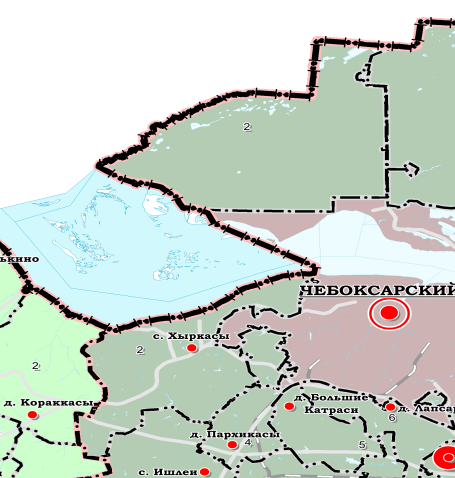 Границы Вурман-Сюктерского сельского поселения  установлены  указанным Законом Чувашской Республики от 24.11.2004 года №37. Территория поселения разделена р. Волга и представляет собой два контура. Земли Вурман-Сюктерского сельского поселения Чебоксарского района граничат:- на севере – с Республикой Мари Эл; - на востоке -  с Чебоксарским городским округом;- на юго-востоке - с  Большекатрасьским сельским поселением Чебоксарского района;- на юге -  с Синьял-Покровским и Ишлейским сельскими поселениями Чебоксарского района;- на западе и северо-западе - с Моргаушским  районом.20132014201520162017201820192020Все население на 1 января текущего года, человек47324745466144694469442843884393Сельское население47324745466144694469442843884393Число умерших, человек52615550Число родившихся (без мертворожденных), человек41402633Естественный прирост (убыль), человек-11-21-29-17Число прибывших, человек18889125155158218181Число выбывших, человек177170200245178229159Миграционный прирост, человек11-81-75-90-20-1122№ п/пНаименование населенного пунктаПлощадь земель населенного пункта, га Кол-во человекРасстояние до районного центра (км.)1д. Адылъял122,65210312с. Анат-Киняры50,74204293д. Варпоси41,89169224д. Вурманкасы194,54477215д. Кибечкасы90,30201276д. Крикакасы30,44160247д. Малый Сундырь124,23384268д. Микши-Энзей163,61359219д. Ойкасы44,81292310д. Онгапось102,883112211д. Питикасы66,541282412д. Салабайкасы51,611502313п. Сюктерка52,346422214д. Хорнзор17,28623215с. Хыркасы151,016332016д. Шобашкаркасы140,2718024Итого:1445,134399ТерриторияНа начало 2016 года На начало 2016 года На начало 2016 года На начало 2020 годаНа начало 2020 годаНа начало 2020 годаТерриториямоложе трудоспособного возрастатрудоспособного возрастастарше трудоспосбного возрастамоложе трудоспособного возрастатрудоспособного возрастастарше трудоспосбного возрастаЧувашская Республика18,657,523,919,255,924,9Чебоксарский район17,959,322,917,657,225,2Территория2020 год2025 год2030 год2035 год2040 год 2040 г. к 2020 г., %Чувашская Республика1217,81206,51197,81195,41200,398,6Чебоксарский район62,462,262,062,162,6100,4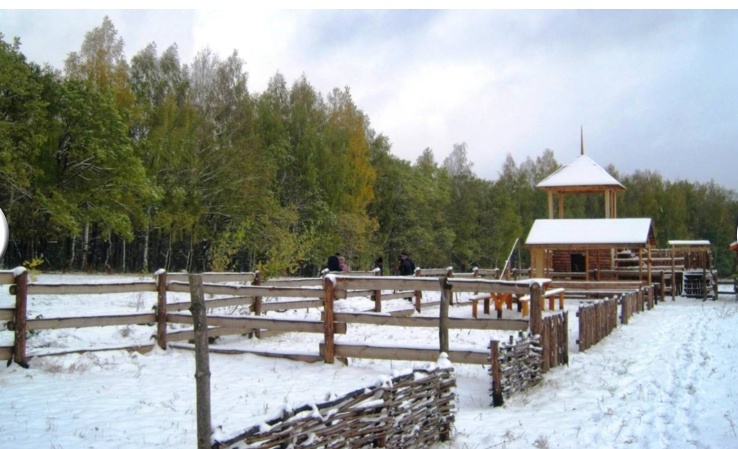 Единственная в своем роде этнодеревня расположена в 25 км от столицы Чувашской Республики - г. Чебоксары. Путешествие в Этнозиму в Чебоксарском районе - это активный отдых на свежем воздухе, самая длинная катальная горка, самый большой Новогодний хоровод, двухэтажная резиденция – терем Деда Мороза, другие семейные развлечения с заводными аниматорами, песнями, танцами, играми, забавами.№ п/пНаименованиеМестоположение1ООО СКК «Волжанка»Чебоксарский район, п. Сюктерка, ул. Волжанка,  д. 12АО СКК «Солнечный берег»Чебоксарский район,   п. Сюткерка, 
ул. Солнечный берег, д. 13Санаторий «Волга» АО «Газпром газораспределение Чебоксары»Чебоксарский район,   д. Вурманкасы, 
ул. Волга, д. 44Санаторий – профилакторий «Мечта» ЧГПУ им. И.Я. Яковлева Чебоксарский район,  д. Вурманкасы, ул. Березка, д. 2-а5ООО Санаторно-оздоровительный комплекс «Жемчужина Чувашии»Чебоксарский район, с. Хыркасы, 
ул. Лесная, д. 16ООО «Санаторий «Волжские зори»Чебоксарский район, п. Сюктерка, ул. Волжские зори, д.17БУ ЧР «Социально-оздоровительный центр граждан пожилого возраста и инвалидов «Вега» Минтруда ЧувашииЧебоксарский район, д. Вурманкасы, ул. Вега, д. 3№НаименованиеМестоположение, адресПроизводственная характеристикаТекущий статус«Санаторно-курортный комплекс «Волжанка» - строительство новых лечебных и жилых корпусов, крытых бассейновЧебоксарский район, п. СюктеркаИнвестор: ООО «Санаторно-курортный комплекс «Волжанка»Планируется к реализацииСанаторно-курортный комплекс «Жемчужина Чувашии» - строительство новых лечебных и жилых корпусовЧебоксарский район, с. ХыркасыИнвестор: АО «ТУС»Планируется к реализации№ п/пНаименование населенного пунктаОбщее кол-во МКД Кол-во квартир в МКДКол-во индивидуальных домов1д. Адылъял--1022с. Анат-Киняры--973д. Варпоси--804д. Вурманкасы51082515д. Кибечкасы--896д. Крикакасы--577д. Малый Сундырь--1248д. Микши-Энзей--1239д. Ойкасы--8610д. Онгапось--12611д. Питикасы--8712д. Салабайкасы--9813п. Сюктерка730514д. Хорнзор--2915с. Хыркасы48917916д. Шобашкаркасы--119Итого:1650216472010201120122013201420152016201720182019Введено в действие жилых домов, кв.м общей площади20203793,94893,6410232345151,62900605731803645Введено в действие ИЖД, кв. м общей площади20203793,91579,63644323436902900605731803645Число семей, получивших  жилые помещения и улучшивших жилищные условия в отчетном году, единица5442113Число семей, состоящих на учете в качестве нуждающихся в жилых помещениях на конец года, единица17211816272723242317№ п/пПоказателиНаименование населенного пунктаПротяжен-ность, объем, размер1Водонапорная башня с. Хыркасыс. Хыркасы, восточнее ул. Школьная2191,8 м.2Водонапорная башня с. Хыркасыс. Хыркасы, ул. Школьная2618,9 м3Водопроводная сеть с. Хыркасыс. Хыркасы, ул. Проектная, д .№1 – Сюктерский проезд – ул. Юбилейная  д.№1 – ул. Туристов д.№1 -  ул. Ресторанная д. №12704,02 м.4Водопроводной сетьд. Онгапось д. Онгапось, ул.Колхозная, дом № 1- ул.Колхозная, дом № 403750,0 м5Водопроводной сеть д. Микши-Энзейд. Микши-Энзей3167,0 м6Водонапорная башня д. Питикасыд. Питикасы,  западнее дома № 1 по 
ул. Южная2,7 кв.м7Водопроводной сеть д. Питикасыд. Питикасы, ул.Северная, дом № 1- ул.Южная, дом № 11679,0 м8Водонапорная башня д. Ойкасыд. Ойкасы, ул. Заовражная, дом № 1 – ул.Центральная, дом № 1 – ул.Передняя, 
дом № 12115,0 м9Водонапорная башня д. Салабайкасыд. Салабайкасы, восточнее дома № 1 по ул.Мельничная4,3 м10Водопроводная  сеть д. Салабайкасыд.Салабайкасы, ул.Медицинская, дом № 1 – ул.Толстого, дом № 1 – ул.Космонавтов, 
дом № 11876,0 м11Водонапорная башня с. Анат-Кинярыс.  Анат-Киняры, южнее дома № 1 по ул.Мельничная3,8 кв.м12Водопроводная  сеть  с. Анат-Кинярыс. Анат-Киняры, ул.Пионерская, дом № 1 – ул.Мельничная, дом № 1 – ул.Луговая, 
дом № 1 – ул.Школьная, дом № 1 – 
пер. Малый, дом № 11901,0 м313Водобашня д. Малый Сундырьд.Малый Сундырь, западнее ул.Становая, 
дом №1а14Скважинад. Малый Сундырь, ул. Становая, дом №1а.115 м15Водопроводная  сеть д. Малый Сундырьд. Малый Сундырь, ул.Становая, дом № 1 а – ул.Становая, дом № 371450 м16Водонапорная башня д. Малый сундырьд.Малый Сундырь, восточнее дома № 1 по 
ул. Магистральная2,7 кв. м.17Водопроводная  сеть д. Малый Сундырьд. Малый Сундырь, ул. Магистральная, 
дом № 1 – ул.Песочная, дом № 1 – ул.Мира, дом № 1 – пер.Средний, дом № 11922 м18Водопровод п. Сюктеркап. Сюктерка, ул.Главная, дом № 1 – ул.Главная, дом № 3966,50 м19Водонапорная башня п. Сюктеркап.Сюктерка, ул.Главная, дом № 2а22 мНаименование центра питанияМесторасположениеТехнические характеристикиТехнические характеристикиТехнические характеристикиТехнические характеристикиНаименование центра питанияМуниципальное образованиеКлассы напряжения, кВУстановленная мощность, МВАТекущий резерв/ дефицит мощности,
МВтТекущий резерв/ дефицит мощности для технологического присоединения,
МВтПС 35/10 кВ ХыркасыЧебоксарский район, Вурман-Сюктерское СП35/106,5-0,0696-1,822342010201120122013201420152016201720182019Одиночное протяжение уличной газовой сети (до 2008 г. - км), метр61488680007026470494714947199471994734347645477204№ п/пНаименование улиц НПАсфальтное покрытие (есть, нет)Протяженность, кмсело Анат-Кинярысело Анат-Кинярысело Анат-Кинярысело Анат-Киняры1Школьнаяесть0,652Мельничнаянет0,533Новаянет0,154Пионерскаянет0,355Малыйнет0,36Луговаянет0,5итого2,48 (0,65)дер. Адылъялдер. Адылъялдер. Адылъялдер. Адылъял1Гэсстроянет0,232Орбитанет0,343Рыбацкая нет0,674Цветочнаянет0,375Крестьянскаянет0,76Первомайскаяесть0,427пер. Торговыйнет0,37итого3,1 (0,42)дер. Варпосидер. Варпосидер. Варпосидер. Варпоси1Заречнаянет0,282Ворошилованет0,63Кированет0,354Тепличнаянет0,25итого1,48дер. Вурманкасыдер. Вурманкасыдер. Вурманкасыдер. Вурманкасы1Молодежнаянет0,42 Шоссейнаянет0,763Приволжскаянет0,984Леснаянет0,575Прудоваянет0,476Берёзовая есть1,147Ивоваянет0,38Лазурнаяесть0,39Курортнаянет0,3710Волгаесть0,9311Золотой Колосесть0,1312Вегаесть0,213Чапаевецесть0,314Заречнаянет0,5115Приозернаянет0,416Сиреневаянет0,817Берёзкаесть0,3718пер. Чебоксарскийнет0,1519пер. Грушевый нет0,1620пер. Солнечныйнет0,1621пер. Радужныйнет0,1822пер. Виноградныйнет0,1823пер. Абрикосовыйнет0,1824пер. Васильковыйнет0,1625пер. Клиновыйнет0,1826пер. Каштановыйнет0,1627пер. Вишневыйнет0,1828пер. Земляничныйнет0,1429пер. Рябиновыйнет0,1930пер. Луговойнет0,1931пер. Цветочныйнет0,2132пер. Прибрежныйнет0,1833пер. Сосновыйнет0,22итого11,53 (3,37)дер. Кибечкасыдер. Кибечкасыдер. Кибечкасыдер. Кибечкасы1Совхознаянет0,852Солнечнаянет13Транзитнаянет0,34Елочнаянет0,55Садоваянет0,36Березоваянет0,3итого3,25дер. Крикакасыдер. Крикакасыдер. Крикакасыдер. Крикакасы1Новаянет0,32Чапаеванет0,73Викториянет0,654641 кмнет0,84итого2,49дер. Малый Сундырьдер. Малый Сундырьдер. Малый Сундырьдер. Малый Сундырь1Песочнаянет0,352Становаяесть0,93Магистральнаянет0,84Миранет0,655Новаянет0,736Сосноваянет0,437Тенистаяесть0,538Березоваяесть0,49Яблоневаяесть0,310Сиреневаяесть0,2811пер. Вишневыйесть0,11итого5,48 (2,52)дер. Микши-Энзейдер. Микши-Энзейдер. Микши-Энзейдер. Микши-Энзей1Ленинанет1,62Зеленаянет0,433Леснаянет0,64пер. Новыйнет0,35пер. Клубныйнет0,26пер. Нижнийнет0,24итого3,37дер. Ойкасыдер. Ойкасыдер. Ойкасыдер. Ойкасы1Центральнаянет0,572Передняянет0,533Заовражнаянет0,61итого1,71дер.Онгапосьдер.Онгапосьдер.Онгапосьдер.Онгапось1Ударниковесть1,22Молодежнаянет0,683Севернаяесть0,34Колхознаянет0,735Важеннет0,36Комсомольскаянет0,677Тепличнаянет0,5итого4,38 (1,5)дер. Питикасыдер. Питикасыдер. Питикасыдер. Питикасы1Севернаянет0,842Южнаянет0,8итого1,64дер. Салабайкасыдер. Салабайкасыдер. Салабайкасыдер. Салабайкасы1Полеваяесть0,732Медицинскаянет13Л. Толстогонет0,24Космонавтовнет0,45итого2,38 (0,73)пос. Сюктеркапос. Сюктеркапос. Сюктеркапос. Сюктерка1Главнаяесть0,632Волжанкаесть0,73 Волжские Зориесть0,494Западнаяесть0,55Чандровский Кордонесть16Солнечный берегесть0,487Волжскаяесть0,3итого4,1 (4,1)дер. Хорнзордер. Хорнзордер. Хорнзордер. Хорнзор1Берёзоваянет0,51итого0,51село Хыркасысело Хыркасысело Хыркасысело Хыркасы1Рестораннаяесть0,652Школьнаянет0,713Новаяесть0,574Туристовесть0,825Юбилейнаяесть0,36Сюктерский проездесть0,637Коптарканет0,688Звезднаяесть0,69Весенняянет0,6510Родниковаянет0,311Сад Кардинет0,3212Волжскаянет0,3513Дорожный проезд нет0,3214Медоваянет0,3615Солнечнаянет0,3516Заповеднаянет0,3417Загороднаянет0,351875 лет Победынет0,319Спортивнаянет0,2820Строителейнет0,2621Светлаянет0,7122Пшеничнаянет0,2423Проектнаяесть0,1524Леснаянет0,3725Утесесть0,4итого11,01 (4,12)дер. Шобашкаркасыдер. Шобашкаркасыдер. Шобашкаркасыдер. Шобашкаркасы1Шоссейнаяесть0,332Главнаянет0,733Садоваянет0,324Новаянет0,565Три дубанет1,1итого3,04 (0,33)ИТОГО61,95 (17,74)Наименование объектаЮридический адресКоличественный показатель (современное состояние)Образователь-ные организации МБОУ «Вурман-Сюктерская средняя общеобразовательная школа»  Чебоксарского района Чебоксарский район, с.Хыркасы, ул. Ресторанная, 2212 учащихся  при проектной мощности – 280 чел. В школе имеется 16 оснащённых учебных классов. 26 учебных компьютеров, 1 компьютерный класс.Общее количество единиц библиотечного фонда – 7060 ед. Количество экземпляров учебников фонда– 3242 ед.Имеется спортзал 18х9 учебно-опытный участок 1,2 га, стадион 90х60 м, мастерская с учебным классом Образователь-ные организации МБОУ «Анат-Кинярская средняя общеобразовательная школа»  Чебоксарского района Чебоксарский район, д.Малый Сундырь, ул. Становая, 1А173 учащихся  при проектной мощности – 450 чел. В школе имеется 15 оснащённых учебных классов. 12 учебных компьютеров.Общее количество книжного фонда библиотеки – 9898 ед. Имеется спортзал 108,6 кв.м, актовый зал 110,1 кв.мОбразователь-ные организации МБОУ «Салабайкасинская начальная общеобразовательная школа»  Чебоксарского района Чебоксарский район, д.Салабайкасы, ул. Медицинская, д.130 учащихся,  3 каб. и 1 каб. информатики, стадион, спортивная площадка, библиотекаОрганизации дошкольного  и дополнительного образованияМБДОУ «Хыркасинский детский сад «Звездочка» Чебоксарского района Чебоксарский район, с. Хыркасы, ул. Школьная, 5,всего 140 воспитанника  (при  проектной мощности 156 чел.) на 6 групп.Организации дошкольного  и дополнительного образованияМБОУДО  «Хыркасинская детская школа искусств» Чебоксарского района Чебоксарский район, с. Хыркасы, ул. Ресторанная, 2Всего обучающихся – 282 детей по программам: ИЗО, народные инструменты  «Баян», фортепиано, хоровое искусство, фольклорное искусство, театральное искусство, хореографическое искусствоУчреждения культурыАнат-Кинярский СДК МБУ «Центральная клубная система» Чебоксарского района Чебоксарский район, с. Анат-Киняры, ул. Луговая, д. 17В 2007 г. здание СДК перевели на газовое отопление. В 2013 г.был проведен капитальный ремонт. В настоящее время работают 11 клубных формирований: 5 - для детей, 1 - для молодежи, 5 - для взрослых. Вокальный ансамбль «Палан» -12 чел. Танцевальный коллектив «Калинушка» - 27 чел.Учреждения культурыДом творчества п. Сюктерка МБУ «Центральная клубная система» Чебоксарского района Чебоксарский район, п. Сюктерка, ул. Главная, 4Учреждения культурыШобашкаркасинский СК МБУ «Центральная клубная система» Чебоксарского района Чебоксарский район, д. Шобашкаркасы, ул. Главная, 25Фольклорный ансамбль «Шурǎмпуç», ансамблем были поставлены такие театрализованные представления и обряды: «Кĕр сǎри», «Салтака ǎсатни», «Ḉǎварни», «Туй»Учреждения культурыАдылъяльский СК МБУ «Центральная клубная система» Чебоксарского района Чебоксарский район, д. Адылъял, пер. Торговый, 9Зрительный зал на 50 мест, читальный зал, имеется 3 любительских формирования:  хореографическое, для старшего поколения, настольный теннисУчреждения культурыОйкасинский СК МБУ «Центральная клубная система» Чебоксарского района Чебоксарский район, д. Ойкасы, ул. Заовражная,  21Коллектив художественной самодеятельности «Мерчен» 10 чел.Учреждения культурыОнгапосьский СК МБУ «Центральная клубная система» Чебоксарского района Чебоксарский район, д. Онгапось, ул. Комсомольская,18Вокальный ансамбль «Унка шевлисем» Учреждения культурыАнат-Кинярская сельская библиотека МБУ «Централизованная библиотечная система» Чебоксарского районаЧебоксарский район, д. Малый Сундырь, ул. Становая, 1аОбъем фонда – 8462 экз.
из них электронных изданий – 156 экз. В 2020 г. отремонтирован спортивный зал.Учреждения культурыВурман – Сюктерская сельская библиотека МБУ «Централизованная библиотечная система» Чебоксарского районаЧебоксарский район, с. Хыркасы,  ул. Проектная, д.1 кв.1Объем фонда – 8626 экз.
из них электронные издания – 118 экз.Учреждения культурыСалабайкасинская сельская библиотека МБУ «Централизованная библиотечная система» Чебоксарского районаЧебоксарский район, д. Салабайкасы,  ул. Медицинская,  1Объем фонда – 7716 экз.Учреждения культурыШобашкаркасинская сельская библиотека МБУ «Централизованная библиотечная система» Чебоксарского районаЧебоксарский район,д. Шобашкаркасы, ул. Главная, 25Объем фонда –7166 экз.Организации здравоохраненияХыркасинская врачебная амбулатория с кабинетом врача общей практики (семейного врача) БУ ЧР «Чебоксарская районная больница» Минздрава ЧувашииЧебоксарский район,  с. Хыркасы, ул. Ресторанная, 5Имеется доврачебный, кабинет приема врача, смотровой, процедурный/прививочный, кабинет здорового ребенка, кабинет профилактики, дневной стационарОрганизации здравоохраненияАнат-Кинярский фельдшерско-акушерский пункт БУ ЧР «Чебоксарская районная больница» Минздрава ЧувашииЧебоксарский район, с.Анат-Киняры, ул. Луговая, д.17Имеется кабинет приема совмещенный с кабинетом здорового ребенка, процедурный совмещенный со смотровым кабинетомОрганизации здравоохраненияСалабайкасинский фельдшерско-акушерский пункт БУ ЧР «Чебоксарская районная больница» Минздрава ЧувашииЧебоксарский район,  д.Салабайкасы, ул.Медицинская, д.3Имеется кабинет приема, кабинет здорового ребенка, процедурный, прививочный, смотровой, кабинет персоналаОрганизации здравоохраненияСюктерский фельдшерско-акушерский пункт БУ ЧР «Чебоксарская районная больница» Минздрава ЧувашииЧебоксарский район, п.Сюктерка, ул.Главная, д.4 АИмеется кабинет приема совмещенный со смотровым кабинетом, кабинет здорового ребенка, процедурный совмещенный с прививочнымУчреждения управленияАдминистрация Вурман-Сюктерского сельского поселенияЧебоксарский район, с. Хыркасы, ул. Ресторанная, 4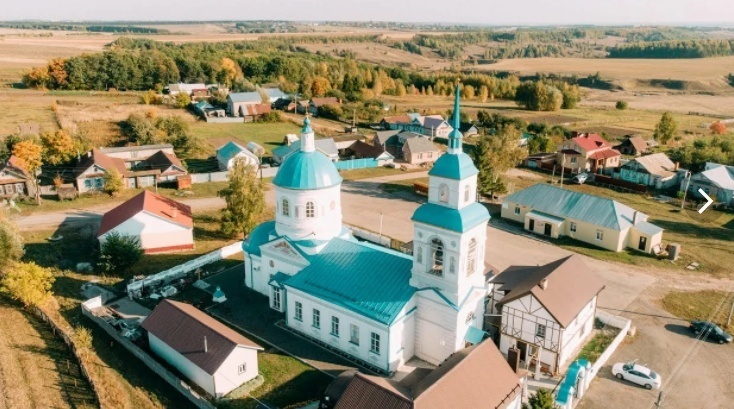       На территории сельского поселения в с. Анат-Киняры, ул. Пионерская, д.1а, расположен охраняемый объект культурного наследия республиканского значения – Владимирская церковь, 1809 г. (Постановление Совета Министров Чувашской АССР от 25 февраля 1974 г. № 128 «Об утверждении списков памятников истории и культуры Чувашской АССР, подлежащих государственной охране»).№ п/пВид полезного ископаемогоНаименование участка недр (месторождение, перспективная площадь, горизонт и т.д.), местоположение (район) Общая площадь, кв. км. (S)Запасы и прогнозные ресурсы (с указанием категории) (ед. изм.)Вид пользования недрами№ п/пВид полезного ископаемогоНаименование участка недр (месторождение, перспективная площадь, горизонт и т.д.), местоположение (район) Общая площадь, кв. км. (S)Запасы и прогнозные ресурсы (с указанием категории) (ед. изм.)Вид пользования недрами№ п/пВид полезного ископаемогоНаименование участка недр (месторождение, перспективная площадь, горизонт и т.д.), местоположение (район) Общая площадь, кв. км. (S)Запасы и прогнозные ресурсы (с указанием категории) (ед. изм.)Вид пользования недрами№ п/пВид полезного ископаемогоНаименование участка недр (месторождение, перспективная площадь, горизонт и т.д.), местоположение (район) Общая площадь, кв. км. (S)Запасы и прогнозные ресурсы (с указанием категории) (ед. изм.)Вид пользования недрами№ п/пВид полезного ископаемогоНаименование участка недр (месторождение, перспективная площадь, горизонт и т.д.), местоположение (район) Общая площадь, кв. км. (S)Запасы и прогнозные ресурсы (с указанием категории) (ед. изм.)Вид пользования недрами№ п/пВид полезного ископаемогоНаименование участка недр (месторождение, перспективная площадь, горизонт и т.д.), местоположение (район) Общая площадь, кв. км. (S)Запасы и прогнозные ресурсы (с указанием категории) (ед. изм.)Вид пользования недрами№ п/пВид полезного ископаемогоНаименование участка недр (месторождение, перспективная площадь, горизонт и т.д.), местоположение (район) Общая площадь, кв. км. (S)Запасы и прогнозные ресурсы (с указанием категории) (ед. изм.)Вид пользования недрами1234561песок строительныйУчасток недр Сюктерский, расположенный в интервале 1154,8-1156,2 км левее судового хода р. Волга, о. Сюктерский Чувашской Республики, Моргаушский район1.516660 тыс.м3 по оценке заявителягеологическое изучение, разведка и добыча1песок строительныйУчасток недр Сюктерский, расположенный в интервале 1154,8-1156,2 км левее судового хода р. Волга, о. Сюктерский Чувашской Республики, Моргаушский район1.516660 тыс.м3 по оценке заявителягеологическое изучение, разведка и добыча1песок строительныйУчасток недр Сюктерский, расположенный в интервале 1154,8-1156,2 км левее судового хода р. Волга, о. Сюктерский Чувашской Республики, Моргаушский район1.516660 тыс.м3 по оценке заявителягеологическое изучение, разведка и добыча1песок строительныйУчасток недр Сюктерский, расположенный в интервале 1154,8-1156,2 км левее судового хода р. Волга, о. Сюктерский Чувашской Республики, Моргаушский район1.516660 тыс.м3 по оценке заявителягеологическое изучение, разведка и добыча1песок строительныйУчасток недр Сюктерский, расположенный в интервале 1154,8-1156,2 км левее судового хода р. Волга, о. Сюктерский Чувашской Республики, Моргаушский район1.516660 тыс.м3 по оценке заявителягеологическое изучение, разведка и добыча2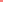 песок строительныйУчасток недр Сюктерский-2, расположенный на интервале 1155-1156 км за левой кромкой судового хода р. Волга в Чебоксарском районе, опоясывающий Сюктерское месторождение строительных песков 1.60922686,9 тыс. м3 по  оценке заявителягеологическое изучение, разведка и добыча2песок строительныйУчасток недр Сюктерский-2, расположенный на интервале 1155-1156 км за левой кромкой судового хода р. Волга в Чебоксарском районе, опоясывающий Сюктерское месторождение строительных песков 1.60922686,9 тыс. м3 по  оценке заявителягеологическое изучение, разведка и добыча2песок строительныйУчасток недр Сюктерский-2, расположенный на интервале 1155-1156 км за левой кромкой судового хода р. Волга в Чебоксарском районе, опоясывающий Сюктерское месторождение строительных песков 1.60922686,9 тыс. м3 по  оценке заявителягеологическое изучение, разведка и добыча2песок строительныйУчасток недр Сюктерский-2, расположенный на интервале 1155-1156 км за левой кромкой судового хода р. Волга в Чебоксарском районе, опоясывающий Сюктерское месторождение строительных песков 1.60922686,9 тыс. м3 по  оценке заявителягеологическое изучение, разведка и добыча2песок строительныйУчасток недр Сюктерский-2, расположенный на интервале 1155-1156 км за левой кромкой судового хода р. Волга в Чебоксарском районе, опоясывающий Сюктерское месторождение строительных песков 1.60922686,9 тыс. м3 по  оценке заявителягеологическое изучение, разведка и добыча2песок строительныйУчасток недр Сюктерский-2, расположенный на интервале 1155-1156 км за левой кромкой судового хода р. Волга в Чебоксарском районе, опоясывающий Сюктерское месторождение строительных песков 1.60922686,9 тыс. м3 по  оценке заявителягеологическое изучение, разведка и добыча2песок строительныйУчасток недр Сюктерский-2, расположенный на интервале 1155-1156 км за левой кромкой судового хода р. Волга в Чебоксарском районе, опоясывающий Сюктерское месторождение строительных песков 1.60922686,9 тыс. м3 по  оценке заявителягеологическое изучение, разведка и добыча2песок строительныйУчасток недр Сюктерский-2, расположенный на интервале 1155-1156 км за левой кромкой судового хода р. Волга в Чебоксарском районе, опоясывающий Сюктерское месторождение строительных песков 1.60922686,9 тыс. м3 по  оценке заявителягеологическое изучение, разведка и добыча3глинистые породы Хыркасинское месторождение, восточная окраина д. Хыркасы, Чебоксарский район0.19732315,92 тыс.м3 по категории А+В+С1разведка и добыча3глинистые породы Хыркасинское месторождение, восточная окраина д. Хыркасы, Чебоксарский район0.19732315,92 тыс.м3 по категории А+В+С1разведка и добыча3глинистые породы Хыркасинское месторождение, восточная окраина д. Хыркасы, Чебоксарский район0.19732315,92 тыс.м3 по категории А+В+С1разведка и добыча4песок строительныйНижне-Сюктерское месторождение, в 4,5 км северо-восточнее пос. Сюктерка, в инт. 1159-1161 км судового хода р.Волга, Чебоксарский район0.36322690,22 тыс.м3 по категории С1разведка и добыча4песок строительныйНижне-Сюктерское месторождение, в 4,5 км северо-восточнее пос. Сюктерка, в инт. 1159-1161 км судового хода р.Волга, Чебоксарский район0.36322690,22 тыс.м3 по категории С1разведка и добыча4песок строительныйНижне-Сюктерское месторождение, в 4,5 км северо-восточнее пос. Сюктерка, в инт. 1159-1161 км судового хода р.Волга, Чебоксарский район0.36322690,22 тыс.м3 по категории С1разведка и добыча4песок строительныйНижне-Сюктерское месторождение, в 4,5 км северо-восточнее пос. Сюктерка, в инт. 1159-1161 км судового хода р.Волга, Чебоксарский район0.36322690,22 тыс.м3 по категории С1разведка и добыча4песок строительныйНижне-Сюктерское месторождение, в 4,5 км северо-восточнее пос. Сюктерка, в инт. 1159-1161 км судового хода р.Волга, Чебоксарский район0.36322690,22 тыс.м3 по категории С1разведка и добыча5песок строительныйСюктерское месторождение, акватория Чебоксарского водохранилища, в инт. 1155-1156 км за левой кромкой судового хода р. Волга, в 4 км северо-западнее п. Сюктерка, Чебоксарский район0.3422292,11 тыс.м3 по категории С1разведка и добыча5песок строительныйСюктерское месторождение, акватория Чебоксарского водохранилища, в инт. 1155-1156 км за левой кромкой судового хода р. Волга, в 4 км северо-западнее п. Сюктерка, Чебоксарский район0.3422292,11 тыс.м3 по категории С1разведка и добыча5песок строительныйСюктерское месторождение, акватория Чебоксарского водохранилища, в инт. 1155-1156 км за левой кромкой судового хода р. Волга, в 4 км северо-западнее п. Сюктерка, Чебоксарский район0.3422292,11 тыс.м3 по категории С1разведка и добыча5песок строительныйСюктерское месторождение, акватория Чебоксарского водохранилища, в инт. 1155-1156 км за левой кромкой судового хода р. Волга, в 4 км северо-западнее п. Сюктерка, Чебоксарский район0.3422292,11 тыс.м3 по категории С1разведка и добыча5песок строительныйСюктерское месторождение, акватория Чебоксарского водохранилища, в инт. 1155-1156 км за левой кромкой судового хода р. Волга, в 4 км северо-западнее п. Сюктерка, Чебоксарский район0.3422292,11 тыс.м3 по категории С1разведка и добыча5песок строительныйСюктерское месторождение, акватория Чебоксарского водохранилища, в инт. 1155-1156 км за левой кромкой судового хода р. Волга, в 4 км северо-западнее п. Сюктерка, Чебоксарский район0.3422292,11 тыс.м3 по категории С1разведка и добыча5песок строительныйСюктерское месторождение, акватория Чебоксарского водохранилища, в инт. 1155-1156 км за левой кромкой судового хода р. Волга, в 4 км северо-западнее п. Сюктерка, Чебоксарский район0.3422292,11 тыс.м3 по категории С1разведка и добыча6сапропельозеро Когояр0,37мощность сапропелевых отложений — 7,0 м. Балансовые запасы сапропелей на площади распространения 0,37 км² составляют 990 тыс. м3В лечебном процессе санатория «Чувашиякурорт» применяются сапропелевые грязи озера Когояр,№ пп№ ппМестоположе-ние ЗУКадастровый номер ЗУПлощадь ЗУ, кв.м.Категория земель ЗУНаименование НП, в который планируется включить ЗУЦель планируемого использования ЗУ11234567IIучастки для включения в д.Хорнзоручастки для включения в д.Хорнзоручастки для включения в д.Хорнзоручастки для включения в д.Хорнзоручастки для включения в д.Хорнзоручастки для включения в д.Хорнзор11Чебоксарский район, Вурман-Сюктерское с/п, д. Хорнзор, ул. Березовая, д. 1321:21:100401:341211сельскохозяйственного назначенияд. ХорнзорДля размещения жилой застройки22Чебоксарский район, Вурман-Сюктерское с/пземли общего пользования9329сельскохозяйственного назначенияд. ХорнзорДля размещения жилой застройкиИтого10540IIIIучастки для включения в д. Кибечкасыучастки для включения в д. Кибечкасыучастки для включения в д. Кибечкасыучастки для включения в д. Кибечкасыучастки для включения в д. Кибечкасыучастки для включения в д. Кибечкасы11Чебоксарский район, Вурман-Сюктерское с/п, д. Кибечкасы, ул. Совхозная, д. 27 а21:21:100501:2372255сельскохозяйственного назначенияд. КибечкасыДля размещения жилой застройки22Чебоксарский район, Вурман-Сюктерское с/п21:21:100501:546760сельскохозяйственного назначенияд. КибечкасыДля размещения жилой застройки33Чебоксарский район, Вурман-Сюктерское с/п21:21:000000:84281544сельскохозяйственного назначенияд. КибечкасыДля размещения жилой застройки44Чебоксарский район, Вурман-Сюктерское с/п, д. Кибечкасы21:21:100501:1401380сельскохозяйственного назначенияд. КибечкасыДля размещения жилой застройки55Чебоксарский район, Вурман-Сюктерское с/п, д. Кибечкасы, ул. Совхозная, д. 2621:21:102102:329400сельскохозяйственного назначенияд. КибечкасыДля размещения жилой застройки66Чебоксарский район, Вурман-Сюктерское с/п, д. Кибечкасы, ул. Совхозная, д. 2621:21:102102:214700сельскохозяйственного назначенияд. КибечкасыДля размещения жилой застройки77Чебоксарский район, Вурман-Сюктерское с/п, д. Кибечкасы, ул. Совхозная, д. 2621:21:102102:114690сельскохозяйственного назначенияд. КибечкасыДля размещения жилой застройки88Чебоксарский район, Вурман-Сюктерское с/п21:21:102102:26219798земли промышленностид. КибечкасыДля размещения автомобильных дорог (полоса отвода)99Чебоксарский район, Вурман-Сюктерское с/п21:21:102102:19414700сельскохозяйственного назначенияд. КибечкасыДля размещения жилой застройки1010Чебоксарский район21:21:102102:19229400сельскохозяйственного назначенияд. КибечкасыДля размещения жилой застройки1111Чебоксарский район, Вурман-Сюктерское с/п21:21:102102:19610903сельскохозяйственного назначенияд. КибечкасыДля размещения жилой застройки1212Чебоксарский район, Вурман-Сюктерское с/п21:21:102102:31633309сельскохозяйственного назначенияд. КибечкасыДля размещения жилой застройки1313Чебоксарский район, Вурман-Сюктерское с/п21:21:102102:164180892сельскохозяйственного назначенияд. КибечкасыДля размещения жилой застройки1414Чебоксарский район, Вурман-Сюктерское с/пземли общего пользования7676сельскохозяйственного назначенияд. КибечкасыДля размещения жилой застройкиИтого261407IIIIIIучастки для включения в д. Шобашкаркасыучастки для включения в д. Шобашкаркасыучастки для включения в д. Шобашкаркасыучастки для включения в д. Шобашкаркасыучастки для включения в д. Шобашкаркасыучастки для включения в д. Шобашкаркасы11Чебоксарский район, Вурман-Сюктерское с/п21:21:000000:854845589сельскохозяйственного назначенияд. ШобашкаркасыДля жилой застройки22Чебоксарский район, Вурман-Сюктерское с/п, д. Шобашкаркасы, ул. Главная, д. 4121:21:102103:18173500сельскохозяйственного назначенияд. ШобашкаркасыДля жилой застройки33Чебоксарский район, Вурман-Сюктерское с/п, д. Шобашкаркасы, ул. Главная, д. 4121:21:102103:11714700сельскохозяйственного назначенияд. ШобашкаркасыДля жилой застройки44Чебоксарский район, Вурман-Сюктерское с/п, д. Шобашкаркасы, ул. Главная, д. 4121:21:102103:11614700сельскохозяйственного назначенияд. ШобашкаркасыДля жилой застройки55Чебоксарский район, Вурман-Сюктерское с/п, д. Шобашкаркасы, ул. Главная, д. 4121:21:102103:11514700сельскохозяйственного назначенияд. ШобашкаркасыДля жилой застройки66Чебоксарский район, Вурман-Сюктерское с/п, д. Шобашкаркасы, ул. Главная, д. 4121:21:102103:11414700сельскохозяйственного назначенияд. ШобашкаркасыДля жилой застройки77Чебоксарский район, Вурман-Сюктерское с/п, д. Шобашкаркасы, ул. Главная, д. 4121:21:102103:11314700сельскохозяйственного назначенияд. ШобашкаркасыДля жилой застройки88Чебоксарский район, Вурман-Сюктерское с/п, д. Шобашкаркасы, ул. Главная, д. 4121:21:102103:11214700сельскохозяйственного назначенияд. ШобашкаркасыДля жилой застройки99Чебоксарский район, Вурман-Сюктерское с/п, д. Шобашкаркасы, ул. Главная, д. 4121:21:102103:11114700сельскохозяйственного назначенияд. ШобашкаркасыДля жилой застройки1010Чебоксарский район, Вурман-Сюктерское с/п, д. Шобашкаркасы, ул. Главная, д. 4121:21:102103:11014700сельскохозяйственного назначенияд. ШобашкаркасыДля жилой застройки1111Чебоксарский район, Вурман-Сюктерское с/п, д. Шобашкаркасы21:21:102103:10914700сельскохозяйственного назначенияд. ШобашкаркасыДля жилой застройки1212Чебоксарский район, Вурман-Сюктерское с/п, д. Шобашкаркасы, ул. Главная, д. 4421:21:102103:10814700сельскохозяйственного назначенияд. ШобашкаркасыДля жилой застройки1313Чебоксарский район, Вурман-Сюктерское с/п, д. Шобашкаркасы, ул. Главная, д. 4421:21:102103:10714700сельскохозяйственного назначенияд. ШобашкаркасыДля жилой застройки1414Чебоксарский район, Вурман-Сюктерское с/п, д. Шобашкаркасы, ул. Главная, д. 4421:21:102103:10614700сельскохозяйственного назначенияд. ШобашкаркасыДля жилой застройки1515Чебоксарский район, Вурман-Сюктерское с/п, д. Шобашкаркасы, ул. Главная, д. 4421:21:102103:10514700сельскохозяйственного назначенияд. ШобашкаркасыДля жилой застройки1616Чебоксарский район, Вурман-Сюктерское с/п, д. Шобашкаркасы, ул. Главная, д. 4421:21:102103:10414700сельскохозяйственного назначенияд. ШобашкаркасыДля жилой застройки1717Чебоксарский район, Вурман-Сюктерское с/п, д. Шобашкаркасы, ул. Главная, д. 4421:21:102103:10314700сельскохозяйственного назначенияд. ШобашкаркасыДля жилой застройки1818Чебоксарский район, Вурман-Сюктерское с/п, д. Шобашкаркасы, ул. Главная, д. 4121:21:102103:10214700сельскохозяйственного назначенияд. ШобашкаркасыДля жилой застройки1919Чебоксарский район, Вурман-Сюктерское с/п, д. Шобашкаркасы, ул. Главная, д. 4121:21:102103:10114700сельскохозяйственного назначенияд. ШобашкаркасыДля жилой застройки2020Чебоксарский район, Вурман-Сюктерское с/п, д. Шобашкаркасы, ул. Главная, д. 4121:21:102103:10014700сельскохозяйственного назначенияд. ШобашкаркасыДля жилой застройки2121Чебоксарский район, Вурман-Сюктерское с/п, д. Шобашкаркасы, ул. Главная, д. 4121:21:102103:9914700сельскохозяйственного назначенияд. ШобашкаркасыДля жилой застройки2222Чебоксарский район, Вурман-Сюктерское с/п, д. Шобашкаркасы, ул. Главная, д. 4121:21:102103:9814650сельскохозяйственного назначенияд. ШобашкаркасыДля жилой застройки2323Чебоксарский район, Вурман-Сюктерское с/п, д. Шобашкаркасы, ул. Главная, д. 4121:21:102103:9714700сельскохозяйственного назначенияд. ШобашкаркасыДля жилой застройки2424Чебоксарский район, Вурман-Сюктерское с/п, д. Шобашкаркасы, ул. Главная, д. 4121:21:102103:8914700сельскохозяйственного назначенияд. ШобашкаркасыДля жилой застройки2525Чебоксарский район, Вурман-Сюктерское с/п, д. Шобашкаркасы, ул. Главная, д. 4121:21:102103:8814630сельскохозяйственного назначенияд. ШобашкаркасыДля жилой застройки2626Чебоксарский район, Вурман-Сюктерское с/п, д. Шобашкаркасы, ул. Садовая, д. 2321:21:102103:7714700сельскохозяйственного назначенияд. ШобашкаркасыДля жилой застройки2727Чебоксарский район, Вурман-Сюктерское с/п, д. Шобашкаркасы, ул. Садовая, д. 2321:21:102103:7814700сельскохозяйственного назначенияд. ШобашкаркасыДля жилой застройки2828Чебоксарский район, Вурман-Сюктерское с/п, д. Шобашкаркасы, ул. Садовая, д. 2321:21:102103:7914700сельскохозяйственного назначенияд. ШобашкаркасыДля жилой застройки2929Чебоксарский район, Вурман-Сюктерское с/п, д. Шобашкаркасы, ул. Садовая, д. 2321:21:102103:8014700сельскохозяйственного назначенияд. ШобашкаркасыДля жилой застройки3030Чебоксарский район, Вурман-Сюктерское с/п, д. Шобашкаркасы, ул. Садовая, д. 2321:21:102103:8114700сельскохозяйственного назначенияд. ШобашкаркасыДля жилой застройки3131Чебоксарский район, Вурман-Сюктерское с/п, д. Шобашкаркасы, ул. Садовая, д. 2321:21:102103:8214700сельскохозяйственного назначенияд. ШобашкаркасыДля жилой застройки3232Чебоксарский район, Вурман-Сюктерское с/п, д. Шобашкаркасы, ул. Садовая, д. 2321:21:102103:8314700сельскохозяйственного назначенияд. ШобашкаркасыДля жилой застройки3333Чебоксарский район, Вурман-Сюктерское с/п, д. Шобашкаркасы, ул. Садовая, д. 2321:21:102103:8414700сельскохозяйственного назначенияд. ШобашкаркасыДля жилой застройки3434Чебоксарский район, Вурман-Сюктерское с/п, д. Шобашкаркасы, ул. Садовая, д. 2321:21:102103:8514700сельскохозяйственного назначенияд. ШобашкаркасыДля жилой застройки3535Чебоксарский район, Вурман-Сюктерское с/п, д. Шобашкаркасы, ул. Садовая, д. 2321:21:102103:8614700сельскохозяйственного назначенияд. ШобашкаркасыДля жилой застройки3636Чебоксарский район, Вурман-Сюктерское с/п21:21:000000:88861635сельскохозяйственного назначенияд. ШобашкаркасыДля размещения автомобильных дорог3737Чебоксарский район, Вурман-Сюктерское с/п21:21:000000:88836345сельскохозяйственного назначенияд. ШобашкаркасыДля размещения автомобильных дорог3838Чебоксарский район, Вурман-Сюктерское с/п, д.Кибечкасы, ул. Солнечная, д. 5521:21:102102:8014699сельскохозяйственного назначенияд. ШобашкаркасыДля жилой застройки3939Чебоксарский район, Вурман-Сюктерское с/п, д. Кибечкасы, ул. Солнечная, д. 5521:21:102102:8414700сельскохозяйственного назначенияд. ШобашкаркасыДля жилой застройки4040Чебоксарский район, Вурман-Сюктерское с/п, д. Кибечкасы, ул. Солнечная, д. 5521:21:102102:8314700сельскохозяйственного назначенияд. ШобашкаркасыДля жилой застройки4141Чебоксарский район, Вурман-Сюктерское с/п, д. Кибечкасы, ул. Солнечная, д. 5521:21:102102:8514700сельскохозяйственного назначенияд. ШобашкаркасыДля жилой застройки4242Чебоксарский район, Вурман-Сюктерское с/п, д. Кибечкасы, ул. Солнечная, д. 5521:21:102102:8714700сельскохозяйственного назначенияд. ШобашкаркасыДля жилой застройки4343Чебоксарский район, Вурман-Сюктерское с/п, д. Шобашкаркасы, ул. Садовая, д. 2321:21:102102:864900сельскохозяйственного назначенияд. ШобашкаркасыДля жилой застройки4444Чебоксарский район, Вурман-Сюктерское с/п, д. Шобашкаркасы, ул. Садовая, д. 2321:21:102102:884900сельскохозяйственного назначенияд. ШобашкаркасыДля жилой застройки4545Чебоксарский район, Вурман-Сюктерское с/п, д. Шобашкаркасы, ул. Садовая, д. 2321:21:102102:8919600сельскохозяйственного назначенияд. ШобашкаркасыДля жилой застройки4646Чебоксарский район, Вурман-Сюктерское с/п, д. Шобашкаркасы, ул. Садовая, д. 2321:21:102102:9014702сельскохозяйственного назначенияд. ШобашкаркасыДля жилой застройки4747Чебоксарский район, Вурман-Сюктерское с/п, д. Шобашкаркасы, ул. Садовая, д. 2321:21:102102:7314698сельскохозяйственного назначенияд. ШобашкаркасыДля жилой застройки4848Чебоксарский район, Вурман-Сюктерское с/п, д. Кибечкасы, ул. Транзитная, д. 121:21:102102:18914695сельскохозяйственного назначенияд. ШобашкаркасыДля жилой застройки4949Чебоксарский район, Вурман-Сюктерское с/п, д. Кибечкасы, ул. Транзитная, д. 121:21:102102:6914698сельскохозяйственного назначенияд. ШобашкаркасыДля жилой застройки5050Чебоксарский район, Вурман-Сюктерское с/п, д. Кибечкасы, ул. Транзитная, д. 121:21:102103:8714700сельскохозяйственного назначенияд. ШобашкаркасыДля жилой застройки5151Чебоксарский район, Вурман-Сюктерское с/пземли общего пользования41210сельскохозяйственного назначенияд. ШобашкаркасыДля жилой застройки5252Чебоксарский район, Вурман-Сюктерское с/п21:21:102102:7514701сельскохозяйственного назначенияд. ШобашкаркасыДля индивидуального жилищного строительства5353Чебоксарский район, Вурман-Сюктерское с/п21:21:102102:6314700сельскохозяйственного назначенияд. ШобашкаркасыДля индивидуального жилищного строительства5454Чебоксарский район, Вурман-Сюктерское с/п21:21:102103:21710000сельскохозяйственного назначенияд. ШобашкаркасыДля индивидуального жилищного строительства5555Чебоксарский район, Вурман-Сюктерское с/п21:21:102103:21810002сельскохозяйственного назначенияд. ШобашкаркасыДля индивидуального жилищного строительства5656Чебоксарский район, Вурман-Сюктерское с/п21:21:102103:19610000сельскохозяйственного назначенияд. ШобашкаркасыДля индивидуального жилищного строительстваИтого889054IVIVучастки для включения в д. Вурманкасыучастки для включения в д. Вурманкасыучастки для включения в д. Вурманкасыучастки для включения в д. Вурманкасыучастки для включения в д. Вурманкасыучастки для включения в д. Вурманкасы11Чебоксарский район, Вурман-Сюктерское с/п, д. Вурманкасы, ул. Приволжская, д. 2521:21:100201:1151120сельскохозяйственного назначенияд. ВурманкасыДля жилой застройки22Чебоксарский район, Вурман-Сюктерское с/п, д. Вурманкасы, ул. Приволжская, д. 621:21:100201:116641сельскохозяйственного назначенияд. ВурманкасыДля жилой застройки33Чебоксарский район, Вурман-Сюктерское с/п, д. Вурманкасы, ул. Приволжская, д. 2821:21:100201:1172765сельскохозяйственного назначенияд. ВурманкасыДля жилой застройки44Чебоксарский район, Вурман-Сюктерское с/п, д. Вурманкасы, ул. Приволжская, д. 2521:21:100201:119991сельскохозяйственного назначенияд. ВурманкасыДля жилой застройки55Чебоксарский район, Вурман-Сюктерское с/п, д. Вурманкасы21:21:100201:120912сельскохозяйственного назначенияд. ВурманкасыДля жилой застройки66Чебоксарский район, Вурман-Сюктерское с/п, д. Вурманкасы, ул. Приволжская, д. 2521:21:100201:1211000сельскохозяйственного назначенияд. ВурманкасыДля жилой застройки77Чебоксарский район, Вурман-Сюктерское с/п, д. Вурманкасы, ул. Приволжская, д. 2521:21:100201:1221020сельскохозяйственного назначенияд. ВурманкасыДля жилой застройки88Чебоксарский район, Вурман-Сюктерское с/п, д. Вурманкасы, ул. Приволжская, д. 821:21:100201:1232506сельскохозяйственного назначенияд. ВурманкасыДля жилой застройки99Чебоксарский район, Вурман-Сюктерское с/п21:21:100201:1261067сельскохозяйственного назначенияд. ВурманкасыДля жилой застройки1010Чебоксарский район, Вурман-Сюктерское с/п21:21:100201:1271120сельскохозяйственного назначенияд. ВурманкасыДля жилой застройки1111Чебоксарский район, Вурман-Сюктерское с/п21:21:100201:1281223сельскохозяйственного назначенияд. ВурманкасыДля жилой застройки1212Чебоксарский район, Вурман-Сюктерское с/п, д. Вурманкасы21:21:100201:131979сельскохозяйственного назначенияд. ВурманкасыДля жилой застройки1313Чебоксарский район, Вурман-Сюктерское с/п, д. Вурманкасы21:21:100201:1321200сельскохозяйственного назначенияд. ВурманкасыДля жилой застройки1414Чебоксарский район, Вурман-Сюктерское с/п21:21:100201:1332971сельскохозяйственного назначенияд. ВурманкасыДля жилой застройки1515Чебоксарский район, Вурман-Сюктерское с/п, д. Вурманкасы, ул. Приволжская, д. 2021:21:100201:1431017сельскохозяйственного назначенияд. ВурманкасыДля жилой застройки1616Чебоксарский район, Вурман-Сюктерское с/п, д. Вурманкасы21:21:100201:1441973сельскохозяйственного назначенияд. ВурманкасыДля жилой застройки1717Чебоксарский район, Вурман-Сюктерское с/п, д. Вурманкасы21:21:100201:2741063сельскохозяйственного назначенияд. ВурманкасыДля жилой застройки1818Чебоксарский район, Вурман-Сюктерское с/п, д. Вурманкасы21:21:100201:3021496сельскохозяйственного назначенияд. ВурманкасыДля жилой застройки1919Чебоксарский район, Вурман-Сюктерское с/п, д. Вурманкасы21:21:100201:527306сельскохозяйственного назначенияд. ВурманкасыДля жилой застройки2020Чебоксарский район, Вурман-Сюктерское с/п, д. Вурманкасы21:21:100201:5491456сельскохозяйственного назначенияд. ВурманкасыДля жилой застройки2121Чебоксарский район, Вурман-Сюктерское с/п, д. Вурманкасы21:21:100201:5501455сельскохозяйственного назначенияд. ВурманкасыДля жилой застройки2222Чебоксарский район, Вурман-Сюктерское с/п, д. Вурманкасы21:21:100201:5561000сельскохозяйственного назначенияд. ВурманкасыДля жилой застройки2323Чебоксарский район, Вурман-Сюктерское с/п, д. Вурманкасы21:21:100201:5571250сельскохозяйственного назначенияд. ВурманкасыДля жилой застройки2424Чебоксарский район, Вурман-Сюктерское с/п, д. Вурманкасы21:21:100201:5581091сельскохозяйственного назначенияд. ВурманкасыДля жилой застройки2525Чебоксарский район, Вурман-Сюктерское с/п, д. Вурманкасы 21:21:100201:5591086сельскохозяйственного назначенияд. ВурманкасыДля жилой застройки2626Чебоксарский район, Вурман-Сюктерское с/п,д. Вурманкасы21:21:100201:5601007сельскохозяйственного назначенияд. ВурманкасыДля жилой застройки2727Чебоксарский район, Вурман-Сюктерское с/п,д. Вурманкасы21:21:100201:5611000сельскохозяйственного назначенияд. ВурманкасыДля жилой застройки2828Чебоксарский район, Вурман-Сюктерское с/п,д. Вурманкасы21:21:100201:5621892сельскохозяйственного назначенияд. ВурманкасыДля жилой застройки2929Чебоксарский район, Вурман-Сюктерское с/п,д. Вурманкасы21:21:100201:5631000сельскохозяйственного назначенияд. ВурманкасыДля жилой застройки3030Чебоксарский район, Вурман-Сюктерское с/п,д. Вурманкасы21:21:100201:5681054сельскохозяйственного назначенияд. ВурманкасыДля жилой застройки3131Чебоксарский район, Вурман-Сюктерское с/п21:21:100201:5691021сельскохозяйственного назначенияд. ВурманкасыДля жилой застройки3232Чебоксарский район, Вурман-Сюктерское с/п21:21:100201:5701036сельскохозяйственного назначенияд. ВурманкасыДля жилой застройки3333Чебоксарский район, Вурман-Сюктерское с/п21:21:100201:5711056сельскохозяйственного назначенияд. ВурманкасыДля жилой застройки3434Чебоксарский район, Вурман-Сюктерское с/п21:21:100201:5721053сельскохозяйственного назначенияд. ВурманкасыДля жилой застройки3535Чебоксарский район, Вурман-Сюктерское с/п21:21:100201:5731054сельскохозяйственного назначенияд. ВурманкасыДля жилой застройки3636Чебоксарский район, Вурман-Сюктерское с/п21:21:100201:5741082сельскохозяйственного назначенияд. ВурманкасыДля жилой застройки3737Чебоксарский район, Вурман-Сюктерское с/п21:21:100201:5751073сельскохозяйственного назначенияд. ВурманкасыДля жилой застройки3838Чебоксарский район, Вурман-Сюктерское с/п21:21:080101:1712837Земли особо охраняемых территорий и объектовд. ВурманкасыДля жилой застройки3939Чебоксарский район, Вурман-Сюктерское с/п21:21:080101:172910Земли особо охраняемых территорий и объектовд. ВурманкасыДля жилой застройки4040Чебоксарский район, Вурман-Сюктерское с/п21:21:080101:1704190Земли особо охраняемых территорий и объектовд. ВурманкасыДля жилой застройки4141Чебоксарский район, Вурман-Сюктерское с/пземли общего пользования9285сельскохозяйственного назначенияд. ВурманкасыДля жилой застройкиИтого63258VVучастки для включения в д. Крикакасыучастки для включения в д. Крикакасыучастки для включения в д. Крикакасыучастки для включения в д. Крикакасыучастки для включения в д. Крикакасыучастки для включения в д. Крикакасы11Чебоксарский район, Вурман-Сюктерское с/п21:21:101002:1881303сельскохозяйственного назначенияд. КрикакасыДля жилой застройки22Чебоксарский район, Вурман-Сюктерское с/п21:21:101002:521500сельскохозяйственного назначенияд. КрикакасыДля жилой застройки33Чебоксарский район, Вурман-Сюктерское с/п21:21:101002:511500сельскохозяйственного назначенияд. КрикакасыДля жилой застройки44Чебоксарский район, Вурман-Сюктерское с/п21:21:101002:501500сельскохозяйственного назначенияд. КрикакасыДля жилой застройки55Чебоксарский район, Вурман-Сюктерское с/п21:21:101002:591500сельскохозяйственного назначенияд. КрикакасыДля жилой застройки66Чебоксарский район, Вурман-Сюктерское с/п21:21:101002:60500сельскохозяйственного назначенияд. КрикакасыДля жилой застройки77Чебоксарский район, Вурман-Сюктерское с/п21:21:000000:85051953сельскохозяйственного назначенияд. КрикакасыДля жилой застройкиИтого9756VIVIучастки для включения в д. Онгапосьучастки для включения в д. Онгапосьучастки для включения в д. Онгапосьучастки для включения в д. Онгапосьучастки для включения в д. Онгапосьучастки для включения в д. Онгапось11Чебоксарский район, Вурман-Сюктерское с/п21:21:101101:2863000сельскохозяйственного назначенияд. ОнгапосьДля жилой застройки22Чебоксарский район, Вурман-Сюктерское с/п21:21:102302:172112734сельскохозяйственного назначенияд. ОнгапосьДля жилой застройки33Чебоксарский район, Вурман-Сюктерское с/п21:21:101101:4981100сельскохозяйственного назначенияд. ОнгапосьДля жилой застройки44Чебоксарский район, Вурман-Сюктерское с/п21:21:101101:2901016сельскохозяйственного назначенияд. ОнгапосьДля жилой застройки55Чебоксарский район, Вурман-Сюктерское с/п21:21:101101:2881525сельскохозяйственного назначенияд. ОнгапосьДля жилой застройки66Чебоксарский район, Вурман-Сюктерское с/п21:21:101101:2011547сельскохозяйственного назначенияд. ОнгапосьДля жилой застройки77Чебоксарский район, Вурман-Сюктерское с/п21:21:101101:2002532сельскохозяйственного назначенияд. ОнгапосьДля жилой застройки88Чебоксарский район, Вурман-Сюктерское с/п21:21:101101:2771322сельскохозяйственного назначенияд. ОнгапосьДля жилой застройки99Чебоксарский район, Вурман-Сюктерское с/пземли общего пользования13139сельскохозяйственного назначенияд. ОнгапосьДля жилой застройкиИтого137915VIIVIIучастки для включения в д. Ойкасыучастки для включения в д. Ойкасыучастки для включения в д. Ойкасыучастки для включения в д. Ойкасыучастки для включения в д. Ойкасыучастки для включения в д. Ойкасы11Чебоксарский район, Вурман-Сюктерское с/п21:21:101301:871515сельскохозяйственного назначенияд. ОйкасыДля жилой застройки22Чебоксарский район, Вурман-Сюктерское с/п21:21:101301:3362300сельскохозяйственного назначенияд. ОйкасыДля жилой застройки33Чебоксарский район, Вурман-Сюктерское с/пземли общего пользования459сельскохозяйственного назначенияд. ОйкасыДля жилой застройкиИтого4274VIIIучастки для включения в с. Хыркасыучастки для включения в с. Хыркасыучастки для включения в с. Хыркасыучастки для включения в с. Хыркасыучастки для включения в с. Хыркасыучастки для включения в с. Хыркасыучастки для включения в с. Хыркасы1Чебоксарский район, Вурман-Сюктерское с/пЧебоксарский район, Вурман-Сюктерское с/п21:21:100105:7111625сельскохозяйственного назначенияс. ХыркасыДля жилой застройки2Чебоксарский район, Вурман-Сюктерское с/пЧебоксарский район, Вурман-Сюктерское с/п21:21:100105:7121626сельскохозяйственного назначенияс. ХыркасыДля жилой застройки3Чебоксарский район, Вурман-Сюктерское с/пЧебоксарский район, Вурман-Сюктерское с/п21:21:100105:6971263сельскохозяйственного назначенияс. ХыркасыДля жилой застройки4Чебоксарский район, Вурман-Сюктерское с/пЧебоксарский район, Вурман-Сюктерское с/п21:21:100105:6981263сельскохозяйственного назначенияс. ХыркасыДля жилой застройки5Чебоксарский район, Вурман-Сюктерское с/пЧебоксарский район, Вурман-Сюктерское с/п21:21:100105:7131205сельскохозяйственного назначенияс. ХыркасыДля жилой застройки6Чебоксарский район, Вурман-Сюктерское с/пЧебоксарский район, Вурман-Сюктерское с/п21:21:100105:7141206сельскохозяйственного назначенияс. ХыркасыДля жилой застройки7Чебоксарский район, Вурман-Сюктерское с/пЧебоксарский район, Вурман-Сюктерское с/п21:21:100105:7011000сельскохозяйственного назначенияс. ХыркасыДля жилой застройки8Чебоксарский район, Вурман-Сюктерское с/пЧебоксарский район, Вурман-Сюктерское с/п21:21:100105:7021036сельскохозяйственного назначенияс. ХыркасыДля жилой застройки9Чебоксарский район, Вурман-Сюктерское с/пЧебоксарский район, Вурман-Сюктерское с/п21:21:100105:7061363сельскохозяйственного назначенияс. ХыркасыДля жилой застройки10Чебоксарский район, Вурман-Сюктерское с/пЧебоксарский район, Вурман-Сюктерское с/п21:21:100105:7071000сельскохозяйственного назначенияс. ХыркасыДля жилой застройки11Чебоксарский район, Вурман-Сюктерское с/пЧебоксарский район, Вурман-Сюктерское с/п21:21:100105:6991000сельскохозяйственного назначенияс. ХыркасыДля жилой застройки12Чебоксарский район, Вурман-Сюктерское с/пЧебоксарский район, Вурман-Сюктерское с/п21:21:100105:7001220сельскохозяйственного назначенияс. ХыркасыДля жилой застройки13Чебоксарский район, Вурман-Сюктерское с/пЧебоксарский район, Вурман-Сюктерское с/п21:21:100105:7181135сельскохозяйственного назначенияс. ХыркасыДля жилой застройки14Чебоксарский район, Вурман-Сюктерское с/пЧебоксарский район, Вурман-Сюктерское с/п21:21:100105:7191134сельскохозяйственного назначенияс. ХыркасыДля жилой застройки15Чебоксарский район, Вурман-Сюктерское с/пЧебоксарский район, Вурман-Сюктерское с/п21:21:100105:7082003сельскохозяйственного назначенияс. ХыркасыДля жилой застройки16Чебоксарский район, Вурман-Сюктерское с/пЧебоксарский район, Вурман-Сюктерское с/п21:21:100105:6911219сельскохозяйственного назначенияс. ХыркасыДля жилой застройки17Чебоксарский район, Вурман-Сюктерское с/пЧебоксарский район, Вурман-Сюктерское с/п21:21:100105:6921219сельскохозяйственного назначенияс. ХыркасыДля жилой застройки18Чебоксарский район, Вурман-Сюктерское с/пЧебоксарский район, Вурман-Сюктерское с/п21:21:100105:6951200сельскохозяйственного назначенияс. ХыркасыДля жилой застройки19Чебоксарский район, Вурман-Сюктерское с/пЧебоксарский район, Вурман-Сюктерское с/п21:21:100105:6961248сельскохозяйственного назначенияс. ХыркасыДля жилой застройки20Чебоксарский район, Вурман-Сюктерское с/пЧебоксарский район, Вурман-Сюктерское с/п21:21:100105:7091204сельскохозяйственного назначенияс. ХыркасыДля жилой застройки21Чебоксарский район, Вурман-Сюктерское с/пЧебоксарский район, Вурман-Сюктерское с/п21:21:100105:7101000сельскохозяйственного назначенияс. ХыркасыДля жилой застройки22Чебоксарский район, Вурман-Сюктерское с/пЧебоксарский район, Вурман-Сюктерское с/п21:21:100105:6891000сельскохозяйственного назначенияс. ХыркасыДля жилой застройки23Чебоксарский район, Вурман-Сюктерское с/пЧебоксарский район, Вурман-Сюктерское с/п21:21:100105:6901339сельскохозяйственного назначенияс. ХыркасыДля жилой застройки24Чебоксарский район, Вурман-Сюктерское с/пЧебоксарский район, Вурман-Сюктерское с/п21:21:100105:715598сельскохозяйственного назначенияс. ХыркасыДля жилой застройки25Чебоксарский район, Вурман-Сюктерское с/пЧебоксарский район, Вурман-Сюктерское с/п21:21:100105:716597сельскохозяйственного назначенияс. ХыркасыДля жилой застройки26Чебоксарский район, Вурман-Сюктерское с/пЧебоксарский район, Вурман-Сюктерское с/п21:21:100105:717597сельскохозяйственного назначенияс. ХыркасыДля жилой застройки27Чебоксарский район, Вурман-Сюктерское с/пЧебоксарский район, Вурман-Сюктерское с/п21:21:100105:4771100сельскохозяйственного назначенияс. ХыркасыДля жилой застройки28Чебоксарский район, Вурман-Сюктерское с/пЧебоксарский район, Вурман-Сюктерское с/п21:21:100105:449398сельскохозяйственного назначенияс. ХыркасыДля жилой застройки29 Чебоксарский район, Вурман-Сюктерское с/п, с. Хыркасы Чебоксарский район, Вурман-Сюктерское с/п, с. Хыркасы21:21:100105:4171008сельскохозяйственного назначенияс. ХыркасыДля жилой застройки30Чебоксарский район, Вурман-Сюктерское с/пЧебоксарский район, Вурман-Сюктерское с/п21:21:100105:6864950сельскохозяйственного назначенияс. ХыркасыДля жилой застройки31Чебоксарский район, Вурман-Сюктерское с/пЧебоксарский район, Вурман-Сюктерское с/п21:21:100105:687500сельскохозяйственного назначенияс. ХыркасыДля жилой застройки32Чебоксарский район, Вурман-Сюктерское с/пЧебоксарский район, Вурман-Сюктерское с/п21:21:100105:7031000сельскохозяйственного назначенияс. ХыркасыДля жилой застройки33Чебоксарский район, Вурман-Сюктерское с/пЧебоксарский район, Вурман-Сюктерское с/п21:21:100105:7041000сельскохозяйственного назначенияс. ХыркасыДля жилой застройки34Чебоксарский район, Вурман-Сюктерское с/пЧебоксарский район, Вурман-Сюктерское с/п21:21:100105:7051289сельскохозяйственного назначенияс. ХыркасыДля жилой застройки35Чебоксарский район, Вурман-Сюктерское с/п, с. Хыркасы Чебоксарский район, Вурман-Сюктерское с/п, с. Хыркасы  21:21:100105:402865сельскохозяйственного назначенияс. ХыркасыДля жилой застройки36Чебоксарский район, Вурман-Сюктерское с/п, с. ХыркасыЧебоксарский район, Вурман-Сюктерское с/п, с. Хыркасы21:21:100105:243103сельскохозяйственного назначенияс. ХыркасыДля жилой застройки37Чебоксарский район, Вурман-Сюктерское с/п, с. Хыркасы Чебоксарский район, Вурман-Сюктерское с/п, с. Хыркасы 21:21:100105:122800сельскохозяйственного назначенияс. ХыркасыДля жилой застройки38Чебоксарский район, Вурман-Сюктерское с/п, с. ХыркасыЧебоксарский район, Вурман-Сюктерское с/п, с. Хыркасы21:21:100105:413000сельскохозяйственного назначенияс. ХыркасыДля жилой застройки39Чебоксарский район, Вурман-Сюктерское с/п, с. Хыркасы Чебоксарский район, Вурман-Сюктерское с/п, с. Хыркасы 21:21:100105:2873374сельскохозяйственного назначенияс. ХыркасыДля жилой застройки40Чебоксарский район, Вурман-Сюктерское с/п, с. Хыркасы, ул. Юбилейная, д. 14Чебоксарский район, Вурман-Сюктерское с/п, с. Хыркасы, ул. Юбилейная, д. 1421:21:100105:382600сельскохозяйственного назначенияс. ХыркасыДля жилой застройки41Чебоксарский район, Вурман-Сюктерское с/п, с. Хыркасы, ул. Туристов, д. 37Чебоксарский район, Вурман-Сюктерское с/п, с. Хыркасы, ул. Туристов, д. 3721:21:100105:183100сельскохозяйственного назначенияс. ХыркасыДля жилой застройки42Чебоксарский район, Вурман-Сюктерское с/п, с. Хыркасы, ул. НоваяЧебоксарский район, Вурман-Сюктерское с/п, с. Хыркасы, ул. Новая21:21:100105:372720сельскохозяйственного назначенияс. ХыркасыДля жилой застройки43Чебоксарский район, Вурман-Сюктерское с/пЧебоксарский район, Вурман-Сюктерское с/п21:21:100105:392756сельскохозяйственного назначенияс. ХыркасыДля жилой застройки44Чебоксарский район, Вурман-Сюктерское с/п, с. ХыркасыЧебоксарский район, Вурман-Сюктерское с/п, с. Хыркасы21:21:100105:143135сельскохозяйственного назначенияс. ХыркасыДля жилой застройки45Чебоксарский район, Вурман-Сюктерское с/пЧебоксарский район, Вурман-Сюктерское с/п 21:21:100105:32000сельскохозяйственного назначенияс. ХыркасыДля жилой застройки46Чебоксарский район, Вурман-Сюктерское с/пЧебоксарский район, Вурман-Сюктерское с/п21:21:100105:513700сельскохозяйственного назначенияс. ХыркасыДля жилой застройки47Чебоксарский район, Вурман-Сюктерское с/пЧебоксарский район, Вурман-Сюктерское с/п21:21:100105:5542855сельскохозяйственного назначенияс. ХыркасыДля жилой застройки48Чебоксарский район, Вурман-Сюктерское с/пЧебоксарский район, Вурман-Сюктерское с/п21:21:100105:431700сельскохозяйственного назначенияс. ХыркасыДля жилой застройки49Чебоксарский район, Вурман-Сюктерское с/п, с. ХыркасыЧебоксарский район, Вурман-Сюктерское с/п, с. Хыркасы21:21:100105:443903сельскохозяйственного назначенияс. ХыркасыДля жилой застройки50Чебоксарский район, Вурман-Сюктерское с/пЧебоксарский район, Вурман-Сюктерское с/п21:21:100105:22253сельскохозяйственного назначенияс. ХыркасыДля жилой застройки51Чебоксарский район, Вурман-Сюктерское с/пЧебоксарский район, Вурман-Сюктерское с/п21:21:100105:42160сельскохозяйственного назначенияс. ХыркасыДля жилой застройки52Чебоксарский район, Вурман-Сюктерское с/пЧебоксарский район, Вурман-Сюктерское с/п21:21:100105:4272263сельскохозяйственного назначенияс. ХыркасыДля жилой застройки53Чебоксарский район, Вурман-Сюктерское с/пЧебоксарский район, Вурман-Сюктерское с/п21:21:100105:12335сельскохозяйственного назначенияс. ХыркасыДля жилой застройки54Чебоксарский район, Вурман-Сюктерское с/пЧебоксарский район, Вурман-Сюктерское с/п21:21:100105:451425сельскохозяйственного назначенияс. ХыркасыДля жилой застройки55Чебоксарский район, Вурман-Сюктерское с/пЧебоксарский район, Вурман-Сюктерское с/п21:21:100105:4122654сельскохозяйственного назначенияс. ХыркасыДля жилой застройки56Чебоксарский район, Вурман-Сюктерское с/пЧебоксарский район, Вурман-Сюктерское с/п21:21:100105:4342702сельскохозяйственного назначенияс. ХыркасыДля жилой застройки57Чебоксарский район, Вурман-Сюктерское с/пЧебоксарский район, Вурман-Сюктерское с/п 21:21:100105:4811547сельскохозяйственного назначенияс. ХыркасыДля жилой застройки58Чебоксарский район, Вурман-Сюктерское с/пЧебоксарский район, Вурман-Сюктерское с/п21:21:100105:485924сельскохозяйственного назначенияс. ХыркасыДля жилой застройки59Чебоксарский район, Вурман-Сюктерское с/пЧебоксарский район, Вурман-Сюктерское с/п21:21:100105:4801502сельскохозяйственного назначенияс. ХыркасыДля жилой застройки60Чебоксарский район, Вурман-Сюктерское с/пЧебоксарский район, Вурман-Сюктерское с/п21:21:100105:4864525сельскохозяйственного назначенияс. ХыркасыДля жилой застройки61Чебоксарский район, Вурман-Сюктерское с/пЧебоксарский район, Вурман-Сюктерское с/п21:21:100105:4871010сельскохозяйственного назначенияс. ХыркасыДля жилой застройки62Чебоксарский район, Вурман-Сюктерское с/пЧебоксарский район, Вурман-Сюктерское с/п21:21:100105:4881006сельскохозяйственного назначенияс. ХыркасыДля жилой застройки63Чебоксарский район, Вурман-Сюктерское с/пЧебоксарский район, Вурман-Сюктерское с/п21:21:100105:4891020сельскохозяйственного назначенияс. ХыркасыДля жилой застройки64Чебоксарский район, Вурман-Сюктерское с/пЧебоксарский район, Вурман-Сюктерское с/п21:21:100105:4902800сельскохозяйственного назначенияс. ХыркасыДля жилой застройки65Чебоксарский район, Вурман-Сюктерское с/пЧебоксарский район, Вурман-Сюктерское с/п21:21:100105:6703125сельскохозяйственного назначенияс. ХыркасыДля жилой застройки66Чебоксарский район, Вурман-Сюктерское с/пЧебоксарский район, Вурман-Сюктерское с/п21:21:100105:4943300сельскохозяйственного назначенияс. ХыркасыДля жилой застройки67Чебоксарский район, Вурман-Сюктерское с/пЧебоксарский район, Вурман-Сюктерское с/п21:21:100105:4921315сельскохозяйственного назначенияс. ХыркасыДля жилой застройки68Чебоксарский район, Вурман-Сюктерское с/пЧебоксарский район, Вурман-Сюктерское с/п21:21:100105:5021201сельскохозяйственного назначенияс. ХыркасыДля жилой застройки69Чебоксарский район, ВурманЧебоксарский район, Вурман21:21:100105:4982400сельскохозяйственного назначенияс. ХыркасыДля жилой застройки70Чебоксарский район, Вурман-Сюктерское с/пЧебоксарский район, Вурман-Сюктерское с/п21:21:100105:5111582сельскохозяйственного назначенияс. ХыркасыДля жилой застройки71Чебоксарский район, Вурман-Сюктерское с/пЧебоксарский район, Вурман-Сюктерское с/п21:21:100105:23443сельскохозяйственного назначенияс. ХыркасыДля жилой застройки72Чебоксарский район, Вурман-Сюктерское с/пЧебоксарский район, Вурман-Сюктерское с/п21:21:100105:4992557сельскохозяйственного назначенияс. ХыркасыДля жилой застройки73Чебоксарский район, Вурман-Сюктерское с/пЧебоксарский район, Вурман-Сюктерское с/п21:21:100105:506493сельскохозяйственного назначенияс. ХыркасыДля жилой застройки74Чебоксарский район, Вурман-Сюктерское с/пЧебоксарский район, Вурман-Сюктерское с/п21:21:100105:482995сельскохозяйственного назначенияс. ХыркасыДля жилой застройки75Чебоксарский район, Вурман-Сюктерское с/пЧебоксарский район, Вурман-Сюктерское с/п21:21:100105:5106997сельскохозяйственного назначенияс. ХыркасыДля жилой застройки76Чебоксарский район, Вурман-Сюктерское с/пЧебоксарский район, Вурман-Сюктерское с/п21:21:100105:500922сельскохозяйственного назначенияс. ХыркасыДля жилой застройки77Чебоксарский район, Вурман-Сюктерское с/пЧебоксарский район, Вурман-Сюктерское с/п21:21:100105:5031020сельскохозяйственного назначенияс. ХыркасыДля жилой застройки78Чебоксарский район, Вурман-Сюктерское с/пЧебоксарский район, Вурман-Сюктерское с/п21:21:100105:5041303сельскохозяйственного назначенияс. ХыркасыДля жилой застройки79Чебоксарский район, Вурман-Сюктерское с/пЧебоксарский район, Вурман-Сюктерское с/п21:21:100105:505974сельскохозяйственного назначенияс. ХыркасыДля жилой застройки80Чебоксарский район, Вурман-Сюктерское с/пЧебоксарский район, Вурман-Сюктерское с/п21:21:100105:5071770сельскохозяйственного назначенияс. ХыркасыДля жилой застройки81Чебоксарский район, Вурман-Сюктерское с/пЧебоксарский район, Вурман-Сюктерское с/п21:21:100105:752562сельскохозяйственного назначенияс. ХыркасыДля жилой застройки82Чебоксарский район, Вурман-Сюктерское с/пЧебоксарский район, Вурман-Сюктерское с/п21:21:100105:497923сельскохозяйственного назначенияс. ХыркасыДля жилой застройки83Чебоксарский район, Вурман-Сюктерское с/пЧебоксарский район, Вурман-Сюктерское с/п21:21:100105:484693сельскохозяйственного назначенияс. ХыркасыДля жилой застройки84Чебоксарский район, Вурман-Сюктерское с/пЧебоксарский район, Вурман-Сюктерское с/п21:21:100105:495813сельскохозяйственного назначенияс. ХыркасыДля жилой застройки85Чебоксарский район, Вурман-Сюктерское с/пЧебоксарский район, Вурман-Сюктерское с/п21:21:100105:509916сельскохозяйственного назначенияс. ХыркасыДля жилой застройки86Чебоксарский район, Вурман-Сюктерское с/пЧебоксарский район, Вурман-Сюктерское с/п 21:21:100105:519776сельскохозяйственного назначенияс. ХыркасыДля жилой застройки87Чебоксарский район, Вурман-Сюктерское с/пЧебоксарский район, Вурман-Сюктерское с/п21:21:100105:516400сельскохозяйственного назначенияс. ХыркасыДля жилой застройки88Чебоксарский район, Вурман-Сюктерское с/пЧебоксарский район, Вурман-Сюктерское с/п21:21:100105:514784сельскохозяйственного назначенияс. ХыркасыДля жилой застройки89Чебоксарский район, Вурман-Сюктерское с/пЧебоксарский район, Вурман-Сюктерское с/п21:21:100105:5172024сельскохозяйственного назначенияс. ХыркасыДля жилой застройки90Чебоксарский район, Вурман-Сюктерское с/пЧебоксарский район, Вурман-Сюктерское с/п21:21:100105:5151622сельскохозяйственного назначенияс. ХыркасыДля жилой застройки91Чебоксарский район, Вурман-Сюктерское с/пЧебоксарский район, Вурман-Сюктерское с/п21:21:100105:3841716земли населенных пунктовс. ХыркасыДля жилой застройки92Чебоксарский район, Вурман-Сюктерское с/пЧебоксарский район, Вурман-Сюктерское с/п21:21:100105:5183798сельскохозяйственного назначенияс. ХыркасыДля жилой застройки93Чебоксарский район, Вурман-Сюктерское с/пЧебоксарский район, Вурман-Сюктерское с/п21:21:100105:557576сельскохозяйственного назначенияс. ХыркасыДля жилой застройки94Чебоксарский район, Вурман-Сюктерское с/пЧебоксарский район, Вурман-Сюктерское с/п21:21:100105:556667сельскохозяйственного назначенияс. ХыркасыДля жилой застройки95Чебоксарский район, Вурман-Сюктерское с/пЧебоксарский район, Вурман-Сюктерское с/п21:21:100105:5581282сельскохозяйственного назначенияс. ХыркасыДля жилой застройки96Чебоксарский район, Вурман-Сюктерское с/пЧебоксарский район, Вурман-Сюктерское с/п21:21:100105:539500сельскохозяйственного назначенияс. ХыркасыДля жилой застройки97Чебоксарский район, Вурман-Сюктерское с/пЧебоксарский район, Вурман-Сюктерское с/п21:21:100105:540425сельскохозяйственного назначенияс. ХыркасыДля жилой застройки98Чебоксарский район, Вурман-Сюктерское с/пЧебоксарский район, Вурман-Сюктерское с/п21:21:100105:5411000сельскохозяйственного назначенияс. ХыркасыДля жилой застройки99Чебоксарский район, Вурман-Сюктерское с/пЧебоксарский район, Вурман-Сюктерское с/п21:21:100105:5421365сельскохозяйственного назначенияс. ХыркасыДля жилой застройки100Чебоксарский район, Вурман-Сюктерское с/пЧебоксарский район, Вурман-Сюктерское с/п21:21:100105:5431195сельскохозяйственного назначенияс. ХыркасыДля жилой застройки101Чебоксарский район, Вурман-Сюктерское с/пЧебоксарский район, Вурман-Сюктерское с/п21:21:100105:5441201сельскохозяйственного назначенияс. ХыркасыДля жилой застройки102Чебоксарский район, Вурман-Сюктерское с/пЧебоксарский район, Вурман-Сюктерское с/п21:21:100105:5451624сельскохозяйственного назначенияс. ХыркасыДля жилой застройки103Чебоксарский район, Вурман-Сюктерское с/пЧебоксарский район, Вурман-Сюктерское с/п21:21:100105:5461000сельскохозяйственного назначенияс. ХыркасыДля жилой застройки104Чебоксарский район, Вурман-Сюктерское с/пЧебоксарский район, Вурман-Сюктерское с/п21:21:100105:5491022сельскохозяйственного назначенияс. ХыркасыДля жилой застройки105Чебоксарский район, Вурман-Сюктерское с/пЧебоксарский район, Вурман-Сюктерское с/п21:21:100105:547956сельскохозяйственного назначенияс. ХыркасыДля жилой застройки106Чебоксарский район, Вурман-Сюктерское с/пЧебоксарский район, Вурман-Сюктерское с/п21:21:100105:5591314сельскохозяйственного назначенияс. ХыркасыДля жилой застройки107Чебоксарский район, Вурман-Сюктерское с/пЧебоксарский район, Вурман-Сюктерское с/п21:21:100105:5481011сельскохозяйственного назначенияс. ХыркасыДля жилой застройки108Чебоксарский район, Вурман-Сюктерское с/п, с. ХыркасыЧебоксарский район, Вурман-Сюктерское с/п, с. Хыркасы21:21:100105:361991сельскохозяйственного назначенияс. ХыркасыДля жилой застройки109Чебоксарский район, Вурман-Сюктерское с/пЧебоксарский район, Вурман-Сюктерское с/п21:21:100105:550900сельскохозяйственного назначенияс. ХыркасыДля жилой застройки110Чебоксарский район, Вурман-Сюктерское с/п, с. ХыркасыЧебоксарский район, Вурман-Сюктерское с/п, с. Хыркасы21:21:100105:4051769сельскохозяйственного назначенияс. ХыркасыДля жилой застройки111Чебоксарский район, Вурман-Сюктерское с/пЧебоксарский район, Вурман-Сюктерское с/п21:21:100105:5511029сельскохозяйственного назначенияс. ХыркасыДля жилой застройки112Чебоксарский район, Вурман-Сюктерское с/пЧебоксарский район, Вурман-Сюктерское с/п21:21:100105:911311сельскохозяйственного назначенияс. ХыркасыДля жилой застройки113Чебоксарский район, Вурман-Сюктерское с/п, с. ХыркасыЧебоксарский район, Вурман-Сюктерское с/п, с. Хыркасы21:21:100105:4161045сельскохозяйственного назначенияс. ХыркасыДля жилой застройки114Чебоксарский район, Вурман-Сюктерское с/пЧебоксарский район, Вурман-Сюктерское с/п21:21:100105:374931сельскохозяйственного назначенияс. ХыркасыДля жилой застройки115Чебоксарский район, Вурман-Сюктерское с/п, с. ХыркасыЧебоксарский район, Вурман-Сюктерское с/п, с. Хыркасы21:21:100105:92963сельскохозяйственного назначенияс. ХыркасыДля жилой застройки116Чебоксарский район, Вурман-Сюктерское с/пЧебоксарский район, Вурман-Сюктерское с/п21:21:100105:3691007сельскохозяйственного назначенияс. ХыркасыДля жилой застройки117Чебоксарский район, Вурман-Сюктерское с/пЧебоксарский район, Вурман-Сюктерское с/п21:21:100105:464905сельскохозяйственного назначенияс. ХыркасыДля жилой застройки118Чебоксарский район, Вурман-Сюктерское с/п, с. ХыркасыЧебоксарский район, Вурман-Сюктерское с/п, с. Хыркасы21:21:100105:373991сельскохозяйственного назначенияс. ХыркасыДля жилой застройки119Чебоксарский район, Вурман-Сюктерское с/п, с. ХыркасыЧебоксарский район, Вурман-Сюктерское с/п, с. Хыркасы21:21:100105:931079сельскохозяйственного назначенияс. ХыркасыДля жилой застройки120Чебоксарский район, Вурман-Сюктерское с/п, с. ХыркасыЧебоксарский район, Вурман-Сюктерское с/п, с. Хыркасы21:21:100105:94983сельскохозяйственного назначенияс. ХыркасыДля жилой застройки121Чебоксарский район, Вурман-Сюктерское с/пЧебоксарский район, Вурман-Сюктерское с/п21:21:100105:951108сельскохозяйственного назначенияс. ХыркасыДля жилой застройки122Чебоксарский район, Вурман-Сюктерское с/пЧебоксарский район, Вурман-Сюктерское с/п21:21:100105:962508сельскохозяйственного назначенияс. ХыркасыДля жилой застройки123Чебоксарский район, Вурман-Сюктерское с/пЧебоксарский район, Вурман-Сюктерское с/п21:21:100105:493825сельскохозяйственного назначенияс. ХыркасыДля жилой застройки124Чебоксарский район, Вурман-Сюктерское с/пЧебоксарский район, Вурман-Сюктерское с/п21:21:100105:483878сельскохозяйственного назначенияс. ХыркасыДля жилой застройки125Чебоксарский район, Вурман-Сюктерское с/пЧебоксарский район, Вурман-Сюктерское с/п21:21:100105:5011263сельскохозяйственного назначенияс. ХыркасыДля жилой застройки126Чебоксарский район, Вурман-Сюктерское с/пЧебоксарский район, Вурман-Сюктерское с/п21:21:100105:4961118сельскохозяйственного назначенияс. ХыркасыДля жилой застройки127Чебоксарский район, Вурман-Сюктерское с/пЧебоксарский район, Вурман-Сюктерское с/п21:21:100105:5121250сельскохозяйственного назначенияс. ХыркасыДля жилой застройки128Чебоксарский район, Вурман-Сюктерское с/пЧебоксарский район, Вурман-Сюктерское с/п21:21:100105:508443сельскохозяйственного назначенияс. ХыркасыДля жилой застройки129Чебоксарский район, Вурман-Сюктерское с/п, с. ХыркасыЧебоксарский район, Вурман-Сюктерское с/п, с. Хыркасы 21:21:100105:4282515сельскохозяйственного назначенияс. ХыркасыДля жилой застройки130Чебоксарский район, Вурман-Сюктерское с/пЧебоксарский район, Вурман-Сюктерское с/п21:21:100105:4311541сельскохозяйственного назначенияс. ХыркасыДля жилой застройки131Чебоксарский район, Вурман-Сюктерское с/пЧебоксарский район, Вурман-Сюктерское с/п21:21:100105:4248407сельскохозяйственного назначенияс. ХыркасыДля жилой застройки132Чебоксарский район, Вурман-Сюктерское с/п, с. ХыркасыЧебоксарский район, Вурман-Сюктерское с/п, с. Хыркасы21:21:100105:4071262сельскохозяйственного назначенияс. ХыркасыДля жилой застройки133Чебоксарский район, Вурман-Сюктерское с/п, с. ХыркасыЧебоксарский район, Вурман-Сюктерское с/п, с. Хыркасы21:21:100105:4081260сельскохозяйственного назначенияс. ХыркасыДля жилой застройки134Чебоксарский район, Вурман-Сюктерское с/пЧебоксарский район, Вурман-Сюктерское с/п21:21:100105:4301240сельскохозяйственного назначенияс. ХыркасыДля жилой застройки135Чебоксарский район, Вурман-Сюктерское с/п, с. ХыркасыЧебоксарский район, Вурман-Сюктерское с/п, с. Хыркасы21:21:100105:1032700сельскохозяйственного назначенияс. ХыркасыДля жилой застройки136Чебоксарский район, Вурман-Сюктерское с/п, с. ХыркасыЧебоксарский район, Вурман-Сюктерское с/п, с. Хыркасы21:21:100105:172620сельскохозяйственного назначенияс. ХыркасыДля жилой застройки137Чебоксарский район, Вурман-Сюктерское с/п, с. ХыркасыЧебоксарский район, Вурман-Сюктерское с/п, с. Хыркасы21:21:100105:1064041сельскохозяйственного назначенияс. ХыркасыДля жилой застройки138Чебоксарский район, Вурман-Сюктерское с/п, с. ХыркасыЧебоксарский район, Вурман-Сюктерское с/п, с. Хыркасы21:21:100105:1042576сельскохозяйственного назначенияс. ХыркасыДля жилой застройки139Чебоксарский район, Вурман-Сюктерское с/п, с. ХыркасыЧебоксарский район, Вурман-Сюктерское с/п, с. Хыркасы21:21:100105:1052450сельскохозяйственного назначенияс. ХыркасыДля жилой застройки140Чебоксарский район, Вурман-Сюктерское с/п, с. ХыркасыЧебоксарский район, Вурман-Сюктерское с/п, с. Хыркасы21:21:100105:82880сельскохозяйственного назначенияс. ХыркасыДля жилой застройки141Чебоксарский район, Вурман-Сюктерское с/пЧебоксарский район, Вурман-Сюктерское с/п21:21:100105:461700сельскохозяйственного назначенияс. ХыркасыДля жилой застройки142Чебоксарский район, Вурман-Сюктерское с/пЧебоксарский район, Вурман-Сюктерское с/п21:21:100105:4621360сельскохозяйственного назначенияс. ХыркасыДля жилой застройки143Чебоксарский район, Вурман-Сюктерское с/пЧебоксарский район, Вурман-Сюктерское с/п21:21:100105:463500сельскохозяйственного назначенияс. ХыркасыДля жилой застройки144Чебоксарский район, Вурман-Сюктерское с/п, с. ХыркасыЧебоксарский район, Вурман-Сюктерское с/п, с. Хыркасы21:21:100105:1071027сельскохозяйственного назначенияс. ХыркасыДля жилой застройки145Чебоксарский район, Вурман-Сюктерское с/пЧебоксарский район, Вурман-Сюктерское с/п21:21:100105:5551000сельскохозяйственного назначенияс. ХыркасыДля жилой застройки146Чебоксарский районЧебоксарский район21:21:100105:2021500земли населенных пунктовс. ХыркасыДля жилой застройки147Чебоксарский район, Вурман-Сюктерское с/пЧебоксарский район, Вурман-Сюктерское с/п 21:21:102003:6274257сельскохозяйственного назначенияс. ХыркасыДля жилой застройки148Чебоксарский район, Вурман-Сюктерское с/пЧебоксарский район, Вурман-Сюктерское с/п21:21:102003:11161000сельскохозяйственного назначенияс. ХыркасыДля жилой застройки149Чебоксарский район, Вурман-Сюктерское с/пЧебоксарский район, Вурман-Сюктерское с/п21:21:102003:11171000сельскохозяйственного назначенияс. ХыркасыДля жилой застройки150Чебоксарский район, Вурман-Сюктерское с/пЧебоксарский район, Вурман-Сюктерское с/п21:21:102003:12243727сельскохозяйственного назначенияс. ХыркасыДля жилой застройки151Чебоксарский район, Вурман-Сюктерское с/пЧебоксарский район, Вурман-Сюктерское с/п21:21:102003:12141547сельскохозяйственного назначенияс. ХыркасыДля жилой застройки152Чебоксарский район, Вурман-Сюктерское с/п, с. ХыркасыЧебоксарский район, Вурман-Сюктерское с/п, с. Хыркасы21:21:102003:12832503земли населенных пунктовс. ХыркасыДля жилой застройки153Чебоксарский район, Вурман-Сюктерское с/п, с. ХыркасыЧебоксарский район, Вурман-Сюктерское с/п, с. Хыркасы21:21:102003:12851501земли населенных пунктовс. ХыркасыДля жилой застройки154Чебоксарский район, Вурман-Сюктерское с/п, с. ХыркасыЧебоксарский район, Вурман-Сюктерское с/п, с. Хыркасы21:21:102003:12841000земли населенных пунктовс. ХыркасыДля жилой застройки155Чебоксарский район, Вурман-Сюктерское с/п, с. ХыркасыЧебоксарский район, Вурман-Сюктерское с/п, с. Хыркасы21:21:102003:18391054земли населенных пунктовс. ХыркасыДля жилой застройки156Чебоксарский район, Вурман-Сюктерское с/п, с. ХыркасыЧебоксарский район, Вурман-Сюктерское с/п, с. Хыркасы21:21:102003:18401060земли населенных пунктовс. ХыркасыДля жилой застройки157Чебоксарский район, Вурман-Сюктерское с/п, с. ХыркасыЧебоксарский район, Вурман-Сюктерское с/п, с. Хыркасы21:21:102003:18411389земли населенных пунктовс. ХыркасыДля жилой застройки158Чебоксарский район, Вурман-Сюктерское с/п, с. ХыркасыЧебоксарский район, Вурман-Сюктерское с/п, с. Хыркасы21:21:102003:19661191земли населенных пунктовс. ХыркасыДля жилой застройки159Чебоксарский район, Вурман-Сюктерское с/п, с. ХыркасыЧебоксарский район, Вурман-Сюктерское с/п, с. Хыркасы21:21:102003:19651190земли населенных пунктовс. ХыркасыДля жилой застройки160Чебоксарский район, Вурман-Сюктерское с/пЧебоксарский район, Вурман-Сюктерское с/п21:21:102003:18121224сельскохозяйственного назначенияс. ХыркасыДля жилой застройки161Чебоксарский район, Вурман-Сюктерское с/пЧебоксарский район, Вурман-Сюктерское с/п21:21:102003:18131226сельскохозяйственного назначенияс. ХыркасыДля жилой застройки162Чебоксарский район, Вурман-Сюктерское с/пЧебоксарский район, Вурман-Сюктерское с/п21:21:102003:18141869сельскохозяйственного назначенияс. ХыркасыДля жилой застройки163Чебоксарский район, Вурман-Сюктерское с/пЧебоксарский район, Вурман-Сюктерское с/п21:21:102003:1218774сельскохозяйственного назначенияс. ХыркасыДля жилой застройки164Чебоксарский район, Вурман-Сюктерское с/пЧебоксарский район, Вурман-Сюктерское с/п21:21:100105:7211300сельскохозяйственного назначенияс. ХыркасыДля жилой застройки165Чебоксарский район, Вурман-Сюктерское с/пЧебоксарский район, Вурман-Сюктерское с/п21:21:100105:7221294сельскохозяйственного назначенияс. ХыркасыДля жилой застройки166Чебоксарский район, Вурман-Сюктерское с/п, с. ХыркасыЧебоксарский район, Вурман-Сюктерское с/п, с. Хыркасы21:21:102003:18951020земли населенных пунктовс. ХыркасыДля жилой застройки167Чебоксарский район, Вурман-Сюктерское с/п, с. ХыркасыЧебоксарский район, Вурман-Сюктерское с/п, с. Хыркасы21:21:102003:18941200земли населенных пунктовс. ХыркасыДля жилой застройки168Чебоксарский район, Вурман-Сюктерское с/п, с. ХыркасыЧебоксарский район, Вурман-Сюктерское с/п, с. Хыркасы21:21:102003:18931282земли населенных пунктовс. ХыркасыДля жилой застройки169Чебоксарский район, Вурман-Сюктерское с/пЧебоксарский район, Вурман-Сюктерское с/п21:21:102003:11501271земли особо охраняемых территорий и объектовс. ХыркасыДля жилой застройки170Чебоксарский район, Вурман-Сюктерское с/пЧебоксарский район, Вурман-Сюктерское с/п21:21:100105:6883143сельскохозяйственного назначенияс. ХыркасыДля жилой застройки171Чебоксарский район, Вурман-Сюктерское с/пЧебоксарский район, Вурман-Сюктерское с/п21:21:100105:7231589сельскохозяйственного назначенияс. ХыркасыДля жилой застройки172Чебоксарский район, Вурман-Сюктерское с/пЧебоксарский район, Вурман-Сюктерское с/п21:21:102003:19612692сельскохозяйственного назначенияс. ХыркасыДля общественно-деловой застройки173Чебоксарский район, Вурман-Сюктерское с/пЧебоксарский район, Вурман-Сюктерское с/п21:21:102003:16601580сельскохозяйственного назначенияс. ХыркасыДля общественно-деловой застройки174Чебоксарский район, Вурман-Сюктерское с/пЧебоксарский район, Вурман-Сюктерское с/п21:21:102003:16611512 сельскохозяйственного назначенияс. ХыркасыДля общественно-деловой застройки175Чебоксарский район, Вурман-Сюктерское с/пЧебоксарский район, Вурман-Сюктерское с/п21:21:102003:1288737сельскохозяйственного назначенияс. ХыркасыДля общественно-деловой застройки176Чебоксарский район, Вурман-Сюктерское с/пЧебоксарский район, Вурман-Сюктерское с/п21:21:102003:12681131сельскохозяйственного назначенияс. ХыркасыДля общественно-деловой застройки177Чебоксарский район, Вурман-Сюктерское с/пЧебоксарский район, Вурман-Сюктерское с/п21:21:102003:12891551сельскохозяйственного назначенияс. ХыркасыДля общественно-деловой застройки178Чебоксарский район, Вурман-Сюктерское с/пЧебоксарский район, Вурман-Сюктерское с/п21:21:102003:1290533сельскохозяйственного назначенияс. ХыркасыДля общественно-деловой застройки179Чебоксарский район, Вурман-Сюктерское с/пЧебоксарский район, Вурман-Сюктерское с/п21:21:102003:12691000сельскохозяйственного назначенияс. ХыркасыДля общественно-деловой застройки180Чебоксарский район, Вурман-Сюктерское с/пЧебоксарский район, Вурман-Сюктерское с/п21:21:102003:12911426сельскохозяйственного назначенияс. ХыркасыДля общественно-деловой застройки181Чебоксарский район, Вурман-Сюктерское с/пЧебоксарский район, Вурман-Сюктерское с/п21:21:102003:12203503 сельскохозяйственного назначенияс. ХыркасыДля общественно-деловой застройки182Чебоксарский район, Вурман-Сюктерское с/пЧебоксарский район, Вурман-Сюктерское с/п21:21:102003:1292500сельскохозяйственного назначенияс. ХыркасыДля общественно-деловой застройки183Чебоксарский район, Вурман-Сюктерское с/пЧебоксарский район, Вурман-Сюктерское с/п21:21:102003:12761000сельскохозяйственного назначенияс. ХыркасыДля общественно-деловой застройки184Чебоксарский район, Вурман-Сюктерское с/пЧебоксарский район, Вурман-Сюктерское с/п21:21:102003:12931840сельскохозяйственного назначенияс. ХыркасыДля общественно-деловой застройки185Чебоксарский район, Вурман-Сюктерское с/пЧебоксарский район, Вурман-Сюктерское с/п21:21:102003:19811320сельскохозяйственного назначенияс. ХыркасыДля общественно-деловой застройки186Чебоксарский район, Вурман-Сюктерское с/пЧебоксарский район, Вурман-Сюктерское с/пземли общего пользования33603сельскохозяйственного назначенияс. ХыркасыДля жилой застройкиИтого:Итого:326244IХIХучастки для включения в д. Питикасыучастки для включения в д. Питикасыучастки для включения в д. Питикасыучастки для включения в д. Питикасыучастки для включения в д. Питикасыучастки для включения в д. Питикасы11Чебоксарский район, Вурман-Сюктерское с/п21:21:000000:69332878сельскохозяйственного назначенияд. ПитикасыИндивидуальное жилищное строительствоИтого2878ВСЕГО1645923